                                                                                                       Załącznik                                                                                                        do uchwały Nr XVII/80/2016                                                                                                            Rady Gminy Abramów                                                                                                        z dnia 06 maja 2016 r.Strategia Rozwiązywania ProblemówSpołecznychGminy Abramówna lata 2016 – 2025I. MERYTORYCZNE UZASADNIENIE OPRACOWANIA STRATEGII ROZWIĄZYWANIA PROBLEMÓW SPOŁECZNYCH	Państwo polskie poprzez instytucje realizujące politykę społeczną umożliwia swoim obywatelom przezwyciężanie trudnych sytuacji życiowych, których nie są oni w stanie pokonać samodzielnie, wykorzystując własne uprawnienia, zasoby i możliwości. Obecnie stale wzrasta zakres zadań stawianych przed instytucjami pomocy społecznej, co spowodowane jest zwiększającym się ich ciężarem gatunkowym i stopniem trudności generowanym takimi czynnikami, jak: bezrobocie, wzrost kosztów związanych z ochroną zdrowia i rehabilitacją osób niepełnosprawnych. W celu ich realizacji powstały, bądź zostały znowelizowane akty prawne, a wśród nich art. 17 ust. 1 pkt 1 ustawy z dnia 12 marca 2004 r. o pomocy społecznej (Dz. U. 2015  poz. 163 z późn. zm), zobowiązujący samorząd Gminy do opracowania i wdrażania Gminnej Strategii Rozwiązywania Problemów Społecznych.	Dobrem nadrzędnym Strategii rozwiązywania problemów społecznych jest człowiek – jego potrzeby zarówno w kontekście indywidualnym, jak i społecznym. Strategia jest dokumentem opisującym, analizującym i wartościującym zjawiska w tym obszarze rzeczywistości, od którego zależy stworzenie wizji godnego życia zarówno jednostki, jak też grupy społecznej jako całości; w praktyce stanowi skuteczny instrument realizacji przyjętych założeń dla osiągnięcia stanu określonego w wizji.Państwa Członkowskie Unii Europejskiej mają obowiązek prowadzenia wspólnych działań wspierających, uzupełniających i koordynujących w szeroko pojętej dziedzinie ochrony ludności i rozwoju kapitału ludzkiego. Opracowanie Strategii jest warunkiem pozyskiwania zewnętrznych środków finansowych na realizację projektów dotyczących sfery społecznej zarówno z budżetu państwa, jak też funduszy Unii Europejskiej.Podstawa prawna Strategii, zgodność z prawem wspólnotowym oraz strategiami narodowymi i europejskimiStrategia Rozwiązywania Problemów Społecznych Gminy Abramów tworzona jest z mocy ustawy z dnia 12 marca 2004 r. o pomocy społecznej (Dz. U. 2015  poz. 163 z późn. zm), która w art. 17 ust. 1 pkt 1 nakłada na Gminy obowiązek „opracowania i realizacji gminnej Strategii rozwiązywania problemów społecznych ze szczególnym uwzględnieniem programów pomocy społecznej, profilaktyki i rozwiązywania problemów alkoholowych i innych, których celem jest integracja osób i rodzin z grup szczególnego ryzyka”. Art. 17 ust. 1 pkt. 1 ustawy o pomocy społecznej określa zakres konstruowanej Strategii, w której priorytetowe działania wiążą się ściśle z opracowaniem programów pomocy społecznej, profilaktyki i rozwiązywania problemów alkoholowych oraz innych, których celem jest integracja osób i rodzin z grup szczególnego ryzyka. Ponadto art. 16b ust 2 w/w ustawy wskazuje elementy, jakie powinna zawierać strategia, tj. diagnoza sytuacji społecznej,prognoza zmian w zakresie objętym strategią,cele strategiczne projektowanych zmian,kierunki niezbędnych działań,sposób realizacji Strategii oraz jej ramy finansowe,wskaźniki realizacji działań.	Powiązanie Strategii z krajowymi aktami prawnymi	 Strategia Rozwiązywania Problemów Społecznych Gminy Abramów (SRPS) jest zgodna z założeniami polityki państwa, a także ustaw kompetencyjnych nakładających na administrację rządową i samorządową określone obowiązki. Działania zawarte w Strategii oparte są na postanowieniach innych krajowych aktów prawnych, a w szczególności: Ustawy z dnia 24 kwietnia 2003 roku o działalności pożytku publicznego i o wolontariacie (Dz. U. 2014 poz. 1118 z późn. zm.); Ustawy z dnia 13 czerwca 2003 roku o zatrudnieniu socjalnym (Dz. U. z 2011 nr 43 poz. 225 z późn. zm.);Ustawy z dnia 26 października 1982 roku o wychowaniu w trzeźwości i przeciwdziałaniu alkoholizmowi (Dz. U. z 2015 poz. 1286);Ustawy dnia z 29 lipca 2005 roku o przeciwdziałaniu narkomanii (Dz. U. z 2012 poz. 124 z późn. zm.);Ustawy z dnia 20 kwietnia 2004 roku o promocji zatrudnienia i instytucjach rynku pracy (Dz. U. 2015, poz. 149 z późn. zm.);Ustawy z dnia 27 sierpnia 1997 roku o rehabilitacji zawodowej i społecznej oraz zatrudnianiu osób niepełnosprawnych (Dz. U. z 2011 nr 127 poz. 721 z późn. zm.);Ustawy z dnia 28 listopada 2003 roku o świadczeniach rodzinnych (Dz. U. 2015, poz.114 z późn. zm.).Ustawy z dnia 29 lipca 2005 r. o przeciwdziałaniu przemocy w rodzinie (Dz. U. z 2015 poz. 1390);Ustawy o wspieraniu rodziny i systemie pieczy zastępczej z dnia 9 czerwca 2011 roku (Dz. U. z 2015 poz. 332 z późn. zm.);Ustawy z dnia 12 marca 2004 r. o pomocy społecznej (Dz. U. 2015 poz. 163 z późn. zm.). 2.1 Zgodność z prawem wspólnotowym 	Prawo wspólnotowe (acquis communautaire) nie ingeruje w systemowe rozwiązania w zakresie pomocy społecznej obowiązujące w państwach członkowskich Unii Europejskiej. Funkcjonuje jednak polityka społeczna Unii koordynująca narodowe polityki społeczne w zakresie koniecznym z punktu widzenia funkcjonowania wspólnoty. 2.2 Zgodność ze strategiami europejskimiJednym z wiodących celów Unii Europejskiej jest wyrównywanie poziomu rozwoju krajów i regionów. Polska uczestniczy w polityce społeczno-gospodarczej Unii, co oznacza między innymi korzystanie z funduszy unijnych. W obszarze polityki społecznej jest to Europejski Fundusz Społeczny (Rozporządzenie Parlamentu Europejskiego i Rady Nr  1304/2013 ), który jest głównym instrumentem wspierającym działania podejmowane w ramach:Strategii na rzecz inteligentnego i zrównoważonego rozwoju sprzyjającego włączeniu społecznemu – Europa 2020Strategia ta obejmuje trzy wzajemnie ze sobą powiązane priorytety:rozwój inteligentny: rozwój gospodarki opartej na wiedzy i innowacji;rozwój zrównoważony: wspieranie gospodarki efektywniej korzystającej z zasobów, bardziej przyjaznej środowisku i bardziej konkurencyjnej;rozwój sprzyjający włączeniu społecznemu: wspieranie gospodarki o wysokim poziomie zatrudnienia, zapewniającej spójność społeczną i terytorialną.EFS jest głównym instrumentem wspierającym polityki i zadania priorytetowe, których celem jest osiągnięcie postępów w kierunku pełnego zatrudnienia, poprawy jakości i wydajności pracy, zwiększenie mobilności geograficznej i zawodowej pracowników w Unii. Poprawa systemów kształcenia i szkolenia, propagowanie włączenia społecznego oraz zapobieganie i zwalczanie ubóstwa. Fundusz ten przyczynia się tym samym do spójności gospodarczej, społecznej i terytorialnej.Strategia Rozwoju Kapitału Ludzkiego 2020Głównym celem Strategii Rozwoju Kapitału Ludzkiego jest rozwijanie kapitału ludzkiego poprzez wydobywanie potencjałów osób w taki sposób, by mogły one w pełni uczestniczyć w życiu społecznym, politycznym i ekonomicznym na wszystkich etapach życia.Poza celem głównym w Strategii Rozwoju Kapitału Ludzkiego wyznaczono pięć celów szczegółowych:wzrost zatrudnienia;wydłużenie aktywności zawodowej i zapewnienie lepszej jakości funkcjonowania osób starszych;poprawa sytuacji osób i grup zagrożonych wykluczeniem społecznym;poprawa zdrowia obywateli oraz podniesienie efektywności opieki zdrowotnej;podniesienie poziomu kompetencji oraz kwalifikacji obywateli.2.3 Zgodność z dokumentami krajowymiDługookresowa Strategia Rozwoju Kraju - Polska 2030, której celem głównym jest poprawa jakości życia Polaków.Średniookresowa Strategia Rozwoju Kraju 2020, która za jeden z celów stawia rozwój kapitału ludzkiego.Krajowa Strategia Rozwoju Regionalnego 2010-2020: Regiony, Miasta, Obszary Wiejskie, która jako strategiczny cel polityki regionalnej wskazuje efektywne wykorzystywanie specyficznych regionalnych i innych terytorialnych potencjałów rozwojowych dla osiągania celów rozwoju kraju – wzrostu, zatrudnienia i spójności.Krajowy Program Przeciwdziałania Ubóstwu i Wykluczeniu Społecznemu 2020. Nowy wymiar aktywnej integracji.Celem głównym jest trwałe zmniejszenie liczby osób zagrożonych ubóstwem i wykluczeniem społecznym o 1,5 mln osób oraz wzrost spójności społecznej. W programie wyróżniono pięć celów operacyjnych:Usługi dla aktywności i profilaktyki – ograniczenie wykluczenia dzieci i młodzieży. Zapewnienie rodzinom z dziećmi dostępu do wysokiej jakości usług społecznych, który zwiększy szanse na aktywizację rodziców oraz umożliwi kompleksową profilaktykę zapobiegająca ubóstwu.Gwarancje dla przyszłości młodzieży – stworzenie szansy dla młodzieży wejścia na rynek pracy i tworzenia rodzin. Stworzenie spójnego systemu działań edukacyjnych, społecznych i zawodowych umożliwiającego młodzieży przygotowanie do wejścia na rynek pracy, zdobycie niezbędnych kompetencji oraz umiejętności ułatwiających włączenie społeczne, aktywność zawodową i rozwój rodziny.Aktywna osoba, zintegrowana rodzina, odpowiedzialne lokalne środowisko. Rozwój systemu aktywnej integracji, działającego na rzecz aktywnego uczestnictwa w życiu społecznym i zawodowym osób, rodzin i środowisk zagrożonych wykluczeniem, umożliwiając łączenie ról społecznych zawodowych i rodzinnych oraz zwiększenie roli społeczności lokalnej opartych o zasadę partnerstwa publiczno-społecznego.Zapobieganie niepewności mieszkaniowej. Zapewnienie dostępu do niedrogich mieszkań na wynajem umożliwiających stabilność rodzin i aktywizację zawodową rodzin oraz zapobieganie utracie mieszkania i bezdomności powodującej wykluczenie społeczne.Seniorzy – bezpieczni, aktywni i potrzebni. Zapewnienie osobom starszym, niepełnosprawnym, zależnym przyjaznych form opieki i form aktywnego spędzania czasu oraz aktywnego włączania się osób starszych w życie publiczne i zawodowe.Krajowy Program Przeciwdziałania Narkomanii na lata 2011-2016, którego cel główny brzmi: „ograniczenie używania narkotyków i związanych z tym problemów społecznych i zdrowotnych”.	Narodowy Program Zdrowia na lata 2016 – 2020 – działania przedstawione w  Strategii są zgodne z założeniami zawartymi w w/w Programie, szczególnie zaś z celem operacyjnym zakładającym ograniczenie rozpowszechnienia używania alkoholu, tytoniu i  innych substancji psychoaktywnych oraz zapobieganie uzależnieniom behawioralnym.2.4 Zgodność z regionalnymi i wojewódzkimi dokumentami strategicznymiZgodność z Powiatową Strategią Rozwiązywania Problemów Społecznych w Powiecie Lubartowskim na lata 2014-2020W Strategii określono sześć celów strategicznych rozwiązywania problemów społecznych na lata 2014 – 2020 oraz podporządkowane im cele operacyjne: Opieka nad dzieckiem i rodziną.Wspieranie rodziny we właściwym pełnieniu jej funkcji.Promocja i rozwój pieczy zastępcze.Pomoc w usamodzielnieniu się wychowanków placówek opiekuńczo wychowawczych i rodzin zastępczych.Wyrównywanie szans edukacyjnych dzieci i młodzieży.Pomoc i przeciwdziałanie wykluczeniu społecznemu osób niepełnosprawnych i seniorów. Zwiększanie aktywności społecznej i przeciwdziałanie marginalizacji społecznej osób niepełnosprawnych i seniorów.  Rozbudowa zaplecza instytucjonalnego i pozainstytucjonalnego na rzecz rozwiązywania problemów społecznych osób niepełnosprawnych i  seniorów.Rehabilitacja społeczna osób niepełnosprawnych. Przeciwdziałanie zjawisku bezrobocia i ograniczenie zjawiska wykluczenia społecznego.Podnoszenie poziomu aktywności zawodowej, przygotowanie do podjęcia pracy oraz aktywizowanie osób bezrobotnych i poszukujących pracy.Wzrost aktywności osób niepełnosprawnych na rynku pracy.Promocja przedsiębiorczości.Współpraca z samorządami lokalnymi na rzecz aktywizacji zawodowej.Rozwój profilaktyki zdrowotnej i podniesienie poziomu bezpieczeństwa w powiecie.Inicjowanie i promocja działań dotyczących zachowań prozdrowotnych.Zwiększenie poczucia bezpieczeństwa mieszkańców.Budowa społeczeństwa obywatelskiego na terenie powiatu lubartowskiego. Rozwijanie potencjału organizacji pozarządowych.Wspieranie inicjatyw obywatelskich  na terenie powiatu lubartowskiego. Wzmacnianie partnerstwa na rzecz ekonomii społecznej w powiecie lubartowskim, wzrost przedsiębiorczości na terenie powiatu, w tym przedsiębiorczości społecznej oraz promowanie lokalnej gospodarki.Skuteczna edukacja w powiecie lubartowskim.Przedsiębiorczość kluczem do sukcesu młodzieży na rynku pracy.Przeciwdziałanie wykluczeniu społecznemu uczniów. Strategia Polityki Społecznej Województwa Lubelskiego na lata 2014 – 2020W strategii wyróżniono 7 celów głównych:Wzrost zatrudnienia i ograniczenie poziomu ubóstwa w województwie lubelskim do 2020 roku.  Zapewnienie bezpieczeństwa socjalnego, włączenie społeczne oraz wzrost aktywności i udziału w życiu społecznym osób starszych. Budowa spójnego systemu pomocy efektywnie wspierającego rodzinę w  województwie lubelskim.Włączenie niepełnosprawnych mieszkańców województwa lubelskiego w życie społeczne i zawodowe.Włączenie osób z zaburzeniami psychicznymi w życie społeczne  i zawodowe.Aktywne społeczności lokalne województwa lubelskiego.Budowa efektywnej ekonomii społecznej w województwie lubelskim.Zgodność ze Strategią Rozwoju Województwa Lubelskiego na lata 2014-2020 (z perspektywą 2030)Cele strategiczne ww. strategii rozwoju obejmują: Wzmacnianie urbanizacji regionu.Restrukturyzacja rolnictwa oraz rozwój obszarów wiejskich.Selektywne zwiększanie potencjału wiedzy, kwalifikacji, zaawansowania technologicznego, przedsiębiorczości i innowacyjności regionu.Funkcjonalna, przestrzenna, społeczna i kulturowa integracja regionu.Inne dokumenty strategiczne:Regionalny Plan Działań na Rzecz Zatrudnienia;Program wyrównywania szans osób niepełnosprawnych, przeciwdziałania ich wykluczeniu społecznemu oraz pomocy w realizacji zadań na rzecz zatrudniania osób niepełnosprawnych na lata 2014-2020;Regionalny Program Ochrony Zdrowia Psychicznego dla województwa lubelskiego na lata 2012 – 2016;  Wieloletni regionalny plan działań na rzecz promocji i upowszechniania ekonomii społecznej oraz rozwoju instytucji sektora ekonomii społecznej i jej otoczenia w  województwie lubelskim na lata 2013-2020 Program Współpracy Województwa Lubelskiego z Organizacjami Pozarządowymi oraz podmiotami prowadzącymi Działalność Pożytku Publicznego II. PROCES WYPRACOWANIA STRATEGII	Do prac nad wypracowaniem Strategii zaproszeni zostali przedstawiciele instytucji publicznych i organizacji społecznych z terenu Gminy.Przebieg procesu wypracowania StrategiiProces przygotowania dokumentu składał się z następujących etapów:- organizacja procesu planowania strategicznego - diagnoza sytuacji społecznej Gminy- planowanie działań- opracowanie dokumentu W celu zastosowania partycypacyjnego modelu opracowania strategii przeprowadzono 13 października 2015 r. spotkanie warsztatowe, w którym uczestniczyli następujący przedstawiciele instytucji i organizacji z Gminy Abramów:Dorota Kowalska, RadnaZenon Ogórek, Zarząd Oddziału Gminnego ZOSPRPElżbieta Kozdruń, GBP Szymon Kula, GKSAnna Stróżek, SP WielkieIwona Janek, ZSP w AbramowieRenata Targońska, GKRPAPaulina Szewczuk, GOPSArtur Chomiuk, UG WójtElżbieta Komsta, GOPSMarzena Trybuła, GOPSHenryk Myka, Gimnazjum im Jana Pawła II w AbramowieJoanna Bartoszewska, NZOZLidia Ciećko, SP im. Czesława Janczarskiego w WielkolesieCelem spotkania była:Diagnoza sytuacji społecznej w Gminie:analiza sytuacji społecznej w Gminie w oparciu o opinie przedstawicieli instytucji administracji samorządowej, organizacji społecznych analizę doświadczeń w  rozwiązywaniu problemów społecznych, analiza doświadczeń w rozwiązywaniu problemów społecznych, dotychczasowa współpraca instytucji i organizacji społecznych w na rzecz społeczności lokalnej,formułowanie wizji rozwoju społecznego Gminy (SWOT).Analiza problemów społecznych oraz zasobów społecznych w Gminie:identyfikacja i kategoryzacja problemów społecznych w Gminie,określenie zasobów społecznych Gminy,badanie potrzeb społecznych oraz zakresu ich zaspokojenia.Formułowanie założeń strategii rozwiązywania problemów społecznych w oparciu o partycypację społeczną i zasady rozwoju społecznego:formułowanie misji rozwoju społecznego w korelacji z wizją rozwoju Gminy,formułowanie celów strategicznych, określanie celów oraz kierunków działań w Gminie,określanie sposobu zarządzania realizacją strategii,ustalenie zasad monitoringu,opracowanie procedur ewaluacji.Bazą do opracowania diagnozy społecznej zawartej w strategii były materiały i analizy statystyczne gromadzone przez instytucje takie, jak: Urząd Gminy Abramów, baza danych regionalnych Głównego Urzędu Statystycznego www.stat.gov.pl, Ośrodek Pomocy Społecznej w Abramowie, Niepubliczny Zakład Opieki Zdrowotnej, Gminna Biblioteka Publiczna, placówki oświatowe, oraz wyniki anonimowych ankiet na temat występujących w  Gminie problemów i oczekiwań. Elementem uspołecznienia procesu budowy GSRPS, oprócz warsztatów, było przeprowadzenie badania ankietowego skierowanego do mieszkańców - osób zainteresowanych uczestnictwem w życiu społecznym Gminy. W badaniu kwestionariuszowym udział wzięło łącznie 59 mieszkańców Gminy Abramów (50 kobiet i 7 mężczyzn, natomiast w przypadku dwóch kwestionariuszy brakowało informacji na temat płci respondenta).Wykres . Udział respondentów ankiety w podziale na płeć. Źródło: opracowanie własne na podstawie analizy ankiet.Wśród kategorii wiekowych zdecydowanie dominowały osoby między 26 a 59 rokiem życia - grupa ta stanowiła 81% ogółu badanych. 12% stanowiły osoby znajdujące się w przedziale wiekowym 17-25 lat, natomiast 7% to osoby starsze (60 i więcej lat).Wykres . Udział respondentów wg wieku. Źródło: opracowanie własne na podstawie analizy ankiet.	W pytaniu o wykonywany zawód najwięcej osób zadeklarowało się jako pracownicy umysłowi (22%), rolnicy (20%) lub też jako emeryt lub rencista (15%). W dwóch kwestionariuszach nie odnotowano danych na temat zawodu respondenta.Wykres . Podział respondentów wg statusu zawodowego. Źródło: opracowanie własne na podstawie analizy ankiet.Pod względem poziomu edukacji, najwięcej osób zadeklarowało posiadanie wykształcenia wyższego (29%). Kolejne co do liczebności grupy stanowiły osoby z wykształceniem  zawodowym (co czwarty respondent) oraz podstawowym - 22%).Wykres 4. Podział respondentów wg poziomu wykształcenia. Źródło: opracowanie własne na podstawie analizy ankiet.III. CHARAKTERYSTYKA GMINYPołożenie geograficzne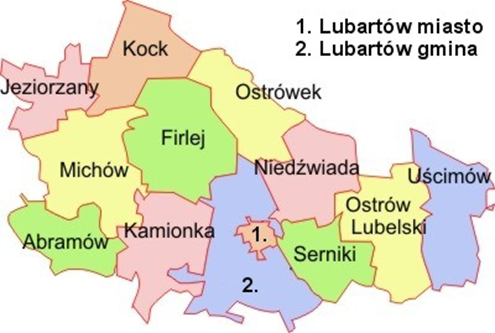 Rysunek 1. Umiejscowienie Gminy Abramów w Powiecie Lubartowskim. Źródło: www.osp.org.pl.Gmina Abramów położona jest w północnej części województwa lubelskiego, w powiecie lubartowskim. Od północy graniczy z gminą Michów, od wschodu z gminą Kamionka, od południa z gminą Garbów i gminą Markuszów, od południowego zachodu z  gminą Kurów, od zachodu z gminą Żyrzyn i od północnego zachodu z gminą Baranów. Powierzchnia gminy wynosi 85 km2. W jej skład wchodzi 11 sołectw: Abramów, Ciotcza, Dębiny, Glinnik, Izabelmont, Marcinów, Michałówka, Sosnówka, Wielkie, Wielkolas,Wolica. HistoriaDostępne podania i informacje na temat wsi Abramów sięgają drugiej połowy XIX w. W okresie tym miejscowość liczyła 60 osad włościańskich i była własnością prywatną folwarku Wielkie. Z wsią Wielkie związane są podania sięgające czasów panowania króla Kazimierza Wielkiego, prawdopodobnie wieś ta stanowiła majątek samego władcy, od którego wzięła nazwę. Często można usłyszeć o podziemnych przejściach wiodących do ulubionego miasta króla, Kazimierza Dolnego, których jakoby początek znajduje się właśnie w miejscowości Wielkie.Na mocy ukazu cara rosyjskiego Aleksandra II w 1864 roku zorganizowano gminę w  Wielkim. Z rozparcelowanego majątku Wielkie utworzono folwarki w Izabelmoncie, Marcinowie, Wielkolesie oraz Glinniku. Abramów należał wówczas do folwarku w  Marcinowie i był jedną z 18 wsi tworzących gminę. W tym okresie ugruntowała się nazwa wsi, biorąc nazwę od właściciela wsi "Jabramowskiego", w brzmieniu ludowym nazwa ta w  użyciu pozostaje do dnia dzisiejszego. Rozwój gminy zahamowały działania wojenne z okresu I wojny światowej. Doszło wtedy do zaciętej bitwy, w czasie której Abramów został doszczętnie zniszczony. Ucierpiały również pozostałe miejscowości. Ludność żyła w wielkiej nędzy często mieszkając w ziemiankach. W  okresie dwudziestolecia następuje powolna odbudowa zniszczonej miejscowości. W 1925 wybudowano kościół parafialny. W 1934 r. po pożarze jakiemu uległ budynek gminny w  Wielkim, siedzibę przeniesiono do Abramowa, do 1937 r. Urząd Gminy mieścił się w  prywatnym budynku. W czasie pożaru spłonęły wszystkie dokumenty dotyczące historii gminy. Od roku 1945 r. Abramów stał się gminą. Okres powojenny to intensywna odbudowa gminy. Wzniesiono wiele budynków mieszkalnych, gospodarczych a także użyteczności publicznej: Ośrodek Zdrowia, 4 szkoły podstawowe z mieszkaniami dla nauczycieli, Bank Spółdzielczy, Gminną Spółdzielnię "Samopomoc Chłopska", skupy mleka, strażnice OSP. Wybudowano również wiele odcinków dróg. W latach dziewięćdziesiątych oddano do użytku nową siedzibę UG, w którym mieszczą się Samorządowy Zespół Administracyjny Szkół, Gminny Ośrodek Pomocy Społecznej, Biblioteka , oraz dodatkowo Apteka, Urząd Pocztowy. Gospodarka Gminy3.1 PrzedsiębiorczośćW 2014 roku na terenie Gminy Abramów było zarejestrowanych 172 podmioty gospodarki narodowej wpisanych do rejestru REGON, spośród których 11 należało do sektora publicznego, a 161 do sektora prywatnego. W ramach wszystkich przedsiębiorstw 62% wykonuje pozostałą działalność gospodarczą, 31% działa w ramach przemysłu i budownictwa, 7 4% to rolnictwo, leśnictwo, łowiectwo i rybactwo. Wykres . Przedsiębiorstwa z terenu Gminy Abramów. Podział według sektora (2014 r.) Źródło: www.stat.gov.plW ramach sektora publicznego spośród 11 podmiotów 9 należy do państwowych i samorządowych jednostek prawa budżetowego. Z kolei sektor prywatny, to przede wszystkim osoby fizyczne prowadzące działalność gospodarczą (136 jedn.), reszta to spółki handlowe (2 jedn.), spółdzielnie (2 jedn.) oraz stowarzyszenia i organizacje społeczne (10  jedn.).Odnosząc się do wskaźników podmiotów gospodarki narodowej - 10 tys. ludności (przyjętych dla celów porównawczych przez GUS), należy stwierdzić, że na 10 tys. ludności na terenie Gminy Abramów przypada 411 firm. Na 10 tys. ludności w roku 2014 powstało więcej firm (31) niż zostało wyrejestrowanych (24). Na 100 osób w wieku produkcyjnym 5,3 osób fizycznych prowadzi działalność gospodarczą. Z kolei na 10 tys. ludności w wieku produkcyjnym przypada 51 nowo zarejestrowanych przedsiębiorstw w 2014 r. Odnosząc się do fundacji, stowarzyszeń i organizacji społecznych można powiedzieć, że na 10 tys. mieszkańców przypada 24 tego typu instytucji. Dokładne dane prezentuje poniższa tabela.Tabela . Podmioty gospodarki narodowej – wskaźniki. Źródło: www.stat.gov.plLudność Gminy 4.1 DemografiaNa koniec 2014 r. gminę Abramów zamieszkiwało 4182 mieszkańców. W roku 2014 populacja Gminy zmniejszyła się o 10 osób w stosunku do roku 2013. Gęstość zaludnienia w  gminie wynosi 49 osób na 1 km2. Tabela . Demografia Gminy Abramów. Stan na 31 XII. Źródło: www.stat.gov.pl.Wykres 6. Liczba mieszkańców Gminy Abramów w latach 2012-2014 w podziale na płeć oraz ogółem. Źródło: www.stat.gov.plWśród ogólnej liczby mieszkańców gminy przeważa liczba mężczyzn wobec kobiet. W 2014 roku współczynnik feminizacji w gminie wyniósł 99.W latach 2012-2014 na terenie Gminy zanotowano ujemny przyrost naturalny (odpowiednio: -13, -5, -8 osób). Ogólny bilans lat był więc ujemny i wyniósł -26 osób.Wykres 7. Ruch naturalny ludności (urodzenia i zgony) w Gminie Abramów w latach 2012-2014. Źródło: www.stat.gov.pl.Również w przypadku salda migracji wskaźniki są ujemne. Łącznie, w przeciągu ostatnich trzech lat, wyniosło ono - 32 osoby.Wykres . Migracje na terenie Gminy Abramów w latach 2012-2014. Źródło: www.stat.gov.pl.Wśród mieszkańców Gminy Abramów w 2014 roku ponad połowa, to osoby wieku produkcyjnym(61%),18,1% stanowią osoby w wieku przedprodukcyjnym(0-17 lat), natomiast osoby w wieku 60 i więcej (w przypadku kobiet) i 65 i więcej (w przypadku mężczyzn) stanowią grupę osób w ilości 20,9%. Należy zwrócić uwagę, że w poszczególnych latach w  wieku produkcyjnym widoczna jest większa liczba mężczyzn niż kobiet, natomiast w  wieku poprodukcyjnym liczba kobiet jest ponad dwukrotnie większa niż liczba mężczyzn, co wiąże się z większą umieralnością mężczyzn w tym przedziale wiekowym. Widoczny jest nieznaczny wzrost liczby osób w wieku produkcyjnym, co jest zjawiskiem korzystnym dla Gminy, liczba osób w wieku poprodukcyjnym nieznacznie zmalała. Stopniowo maleje liczba osób w wieku przedprodukcyjnym, co ma wpływ na starzenie się mieszkańców Gminy.  4.2 Poziom życiaW 2013 r. dochody Gminy Abramów w przeliczeniu na jednego mieszkańca wyniosły 3066 zł, przy wydatkach w wysokości 3154 zł. W tym samym roku wydatki na pomoc społeczną i pozostałe zadania w zakresie polityki społecznej wyniosły 14% całości wydatków gminnego budżetu (spadek o 2,5 punktu procentowego w stosunku do roku poprzedniego). W  Powiecie Lubartowskim wydatki na pomoc społeczną i pozostałe zadania w zakresie polityki społecznej wyniosły 15,4% wydatków budżetu.4.3 MieszkalnictwoPrzeciętna powierzchnia użytkowa jednego mieszkania wynosi w Gminie Abramów 93,4 m2 (2013 r.). W tym samym roku gminne wydatki przeznaczone na gospodarkę mieszkaniową wyniosły 0,6% ogółu wydatków budżetowych przy 0,8% dochodu z tego samego tytułu.Tabela . Zasoby mieszkaniowe w Gminie Abramów. Źródło: dane GUS www.stat.gov.plInfrastruktura społeczna5.1 OświataW Gminie Abramów działa Publiczne Gimnazjum  im. Jana Pawła II w Abramowie, Zespół Szkolno-Przedszkolny w Abramowie, Szkoła Podstawowa im. Kazimierza Wielkiego w Wielkiem, Szkoła Podstawowa im. Czesława Janczarskiego w Wielkolesie. Szczegółową charakterystykę szkół zawierają poniższe tabele:Tabela . Gimnazjum im. Jana Pawła II w Abramowie. Dane instytucji.Tabela . Zespół Szkolno-Przedszkolny w Abramowie. Dane instytucji.Tabela . Szkoła Podstawowa im. Kazimierza Wielkiego w Wielkiem. Dane instytucji, rok szkolny 2014/2015. Tabela . Szkoła Podstawowa im. Czesława Janczarskiego w Wielkolesie. Dane instytucji, rok szkolny 2014/2015.Opiekę psychologiczno – pedagogiczną nad dziećmi i młodzieżą z Gminy Abramów sprawuje Poradnia Psychologiczno-Pedagogiczna w Lubartowie, która wydała w latach 2012-2014 następującą liczbę orzeczeń o potrzebie kształcenia specjalnego i nauczania indywidualnego dla uczniów Gminy Abramów:  w 2012 roku - 9 orzeczeń, 2013 roku - 4 orzeczenia, 2014 roku - 5 orzeczeń.5.2 KulturaGminna Biblioteka Publiczna w AbramowieGminna Biblioteka Publiczna w Abramowie jest samorządową instytucją kultury działającą w obrębie krajowej sieci bibliotecznej. W skład Biblioteki wchodzą: GBP w Abramowie, Filia w Wielkolesie, 3 punkty biblioteczne: w Ciotczy, Dębinach i Wielkiem.Misją Biblioteki jest rozpoznawanie, rozwijanie i zaspokajanie potrzeb czytelniczych, informacyjnych, edukacyjnych lokalnego społeczeństwa oraz upowszechnianie kultury i czytelnictwa. Ważnym elementem misji jest edukacja i przygotowanie małych dzieci do wczesnych kontaktów z książką i biblioteką oraz pomoc w rozwijaniu umiejętności samokształcenia uczniów i studentów. Do podstawowych zadań biblioteki należy:Gromadzenie, opracowywanie i przechowywanie materiałów bibliotecznych służących rozwijaniu czytelnictwa oraz zaspokajaniu potrzeb informacyjnych, edukacyjnych i samokształceniowych, ze szczególnym uwzględnieniem materiałów dotyczących własnego regionu,Pełnienie funkcji ośrodka informacji biblioteczno-bibliograficznej,Udostępnianie zbiorów na miejscu, wypożyczanie na zewnątrz, prowadzenie wypożyczeń i wymiany międzybibliotecznej,Współdziałanie z bibliotekami szkolnymi, instytucjami i organizacjami w zakresie rozwijania czytelnictwa i zaspokajania potrzeb oświatowych i kulturalnych społeczności Gminy Abramów,Doskonalenie form i metod obsługi użytkowników biblioteki poprzez wykorzystywanie nowych możliwości technicznych w tej dziedzinie,Wzbogacanie oferty poprzez organizację wydarzeń kulturalnych i uczestniczenie w organizacji życia kulturalnego społeczności lokalnej oraz promowanie rodzimych artystów i osób utalentowanych,Udzielanie pomocy organizacyjnej i merytorycznej dla lokalnych inicjatyw i przedsięwzięć kulturalnych (grup zainteresowań, organizacji społeczno-kulturalnych itp.).Biblioteka jako jedyna instytucja kultury stara się objąć swoim zainteresowaniem wszystkie grupy użytkowników, począwszy od dzieci najmłodszych, poprzez uczniów, osoby dorosłe, aż po seniorów. Dla każdej z powyższych grup stara się zakupywać odpowiednią literaturę oraz organizować wydarzenia kulturalne. Są to m.in.: spotkania autorskie, wystawy lokalnych artystów, warsztaty, szkolenia, lekcje biblioteczne, konkursy, kiermasze, imprezy o charakterze oświatowym i rozrywkowym. Biblioteka interesuje się i upowszechnia tradycje lokalne, poprzez gromadzenie informacji, dokumentów życia społecznego, upamiętnia zasłużonych mieszkańców naszej gminy, przypomina i popularyzuje tradycje Świąteczne.Najważniejsze wydarzenia w GBP w 2012 r.:Posumowanie i rozstrzygnięcie konkursu „Czytelnik Roku 2011”,Wystawa sztuki użytkowej i malarstwa Anny Iwan z Sosnówki,Konkurs pn. „Barwni bohaterowie Jana Brzechwy” realizowany wspólnie z biblioteką szkolną w Abramowie,Konkurs „W krainie baśni”,Spotkanie autorskie z Wiesławem Drabikiem,Wystawy ozdób wielkanocnych oraz bożonarodzeniowych wykonanych przez mieszkańców naszej gminy oraz kiermasz ozdób bożonarodzeniowych.Najważniejsze wydarzenia w GBP w 2013 r.:Wystawa rzeźby Jacka Wiaka z Abramowa,Posumowanie i rozstrzygnięcie konkursu „Czytelnik Roku 2012”,Realizacja projektu wspólnie z biblioteką szkolną w Abramowie pn. „Jestem bezpieczny”, Realizacja projektu dla seniorów pn. „O finansach… w bibliotece”, polegającego na cyklu szkoleń z zakresu: jak racjonalnie gospodarować budżetem domowym, jak wybrać najkorzystniejszą ofertę bankową, jak wybrać polisę ubezpieczeniową, jak założyć konto i zrobić przelew przez Internet,Warsztaty rękodzielnicze „Nitką malowane”,Realizacja projektu dla przedszkolaków i uczniów klasy „0” pn. „Międzypokoleniowe potyczki z bajkami”, w ramach którego odbyło się”: spotkanie autorskie z Edytą Zarębską, „Bajkolandia w bibliotece” – czytanie bajek dzieciom przez osoby znane w gminie, spotkanie autorskie z Magdaleną Mazur-Ciseł, prezentacja postaci bajkowych w strojach zakupionych przez sponsora - LGD „Małe Mazowsze” podczas Ślubowania Klasy I w ZSP w Abramowie,  „Bożonarodzeniowe opowieści” – czytanie dzieciom bajek o Bożym Narodzeniu przez rodziców,Wystawy okolicznościowe ozdób i stroików wykonanych przez mieszkańców naszej gminy z okazji Świąt Wielkanocnych i Bożego Narodzenia.Najważniejsze wydarzenia w GBP w 2014 r.:Bal karnawałowy dla przedszkolaków,Podsumowanie konkursu „Czytelnik roku 2013”,Projekt „Tydzień z Internetem” ( zajęcia z kl. II-III i przeprowadzenie lekcji „Co ze mnie wyrośnie”),Konkurs realizowany wspólnie z biblioteką szkolną w Abramowie dla uczniów Szkoły Podstawowej w Abramowie i Gimnazjum pt. „Czytać każdy może. Na tropie ciekawych książek”, Spotkanie autorskie w Filii w Wielkolesie z Marianną Grabek z Wielkolasu autorką książki „Kłosy złotem malowane”,Nawiązanie współpracy z Klubem Seniora (wykonywanie biżuterii, robótek ręcznych oraz wspólne spotkanie seniorów z kl. IV podczas którego wykonywano kartkę bożonarodzeniową),3 imprezy „Święto Pani Jesieni” oraz 4 imprezy „Święto Pluszowego Misia”,Konkurs realizowany we wszystkich szkołach podstawowych pt. „Najpiękniejsza Gwiazda Bożonarodzeniowa” oraz uroczyste podsumowanie konkursu połączone z degustacją potraw wigilijnych i koncertem kolęd i pastorałek,5 wystaw ukazujących pasje i zdolności artystyczne mieszkańców naszej gminy: ozdób ogrodowych, ozdób wielkanocnych, sztuki decoupage, ozdób z papierowej wikliny oraz ozdób szydełkowych.5.3 Służba zdrowiaW Gminie prowadzi działalność Niepubliczny Zakład Opieki Zdrowotnej Abramów, w którym na co dzień pracuje: lekarz specjalista medycyny rodzinnej, 2 pielęgniarki środowiskowe, pielęgniarka medycyny szkolnej oraz położna środowiskowa. Liczba udzielonych porad lekarskich:w roku 2012 - 15 689, w tym 2 421 dzieciom do 18 roku życia,w roku 2013 - 15 714, w tym 2 463 dzieciom do 18 roku życia,w roku 2014 - 15 217, w tym 2 461 dzieciom do 18 roku życia.Główne problemy zdrowotne mieszkańców Gminy Abramów (w kolejności częstotliwości występowania), to:choroby układu krążenia, w tym choroba nadciśnieniowa oraz choroba niedokrwienna serca,cukrzyca,choroby tarczycy (nadczynność i niedoczynność),choroby układu kostno-stawowego (choroba zwyrodnieniowa stawów, choroba zwyrodnieniowa kręgosłupa, dyskopatie),przewlekłe nieżyty oskrzeli,choroby układu pokarmowego (głównie choroba wrzodowa żołądka i dwunastnicy),nowotwory,anemie,alkoholizm i nikotynizm.Dodatkowo wśród dzieci i młodzieży najczęściej występują:wady wzrokuzniekształcenia kręgosłupa (najczęściej skoliozy)astma oskrzelowaW ramach profilaktyki wśród dzieci i młodzieży prowadzone są:bilanse w 2,4,6, 10,14,16 i 18 roku życia, szczepienia ochronne w ramach kalendarza szczepień obowiązkowych,szczepienia zalecane u chętnych pacjentów przeciwko pneumokokom, meningokokom, rota wirusom, ospie wietrznej, grypie,fluoryzacja w klasach 1-6 Szkoły Podstawowej prowadzona przez pielęgniarkę szkolną,programy edukacyjno-zdrowotne realizowane w szkołach przez pielęgniarkę medycyny szkolnej dotyczące: higieny osobistej, zdrowego stylu życia i odżywiania, zapobiegania wypadkom, udzielania pierwszej pomocy, zagrożeń związanych z uzależnieniami oraz używkami: np. alkohol, nikotyna, dopalacze, narkotyki.Problemy, z jakim borykają się pracownicy ośrodka w codziennej praktyce, to:zgłaszanie się samodzielne dzieci (do 14-go roku życia dzieci powinny zgłaszać się z  opiekunem),brak reakcji rodziców na wezwania do szczepień i bilansów,ignorowanie skierowań, głównie do okulisty i ortopedy, co skutkuje pogłębianiem się wad wzroku i postawy,wśród osób starszych, z ograniczoną sprawnością psychoruchową, pozbawionych opieki innych członków rodziny występują problemy z komunikacją dotyczącą prawidłowego stosowania leków, prawidłowego odżywiania, higienicznego trybu życia.5.4 Pomoc społecznaPomoc społeczna na terenie Gminy Abramów wspiera osoby i rodziny w wysiłkach zmierzających do zaspokojenia niezbędnych potrzeb i umożliwia im życie w warunkach odpowiadających godności człowieka. Zadaniem świadczonej pomocy społecznej jest podejmowanie działań zmierzających do życiowego usamodzielnienia osób i rodzin oraz ich integracji ze środowiskiem. Starając się dostosować rodzaj i charakter pomocy do potrzeb mieszkańców Gminy, GOPS na bieżąco gromadzi dane dotyczące sytuacji rodzinnej, zawodowej, zdrowotnej mieszkańców korzystających z pomocy oraz dane przekazywane przez inne podmioty, działające w systemie pomocy społecznej, a także analizuje zasoby Gminy w sferze socjalnej (kadrowych i instytucjonalnych). Gminny Ośrodek Pomocy Społecznej  w Abramowie jest jedyną  jednostką organizacyjną, realizującą zadania z zakresu pomocy społecznej w Gminie  Abramów. Struktura organizacyjna GOPS obejmuje następujące etaty: 2 pracowników socjalnych, asystent rodziny oraz kierownik Ośrodka. Jak wynika z poniższych danych, liczba świadczeniobiorców pomocy społecznej znacząco wzrosła na przestrzeni lat 2012-2014, odnotowano wzrost o  25%. Prawie 2/3 z nich stanowią osoby długotrwale korzystający z pomocy społecznej.Tabela . Dane o korzystających z pomocy i wsparcia. Źródło: OZPS 2013 r.  W roku 2014 GOPS podejmował szereg działań mających na celu poprawę sytuacji życiowej osób i rodzin mających trudności w zaspokajaniu swoich podstawowych potrzeb bytowych i borykających się z różnymi problemami, min realizował świadczenia pieniężne w  postaci wypłat: zasiłku stałego, zasiłku okresowego, zasiłku celowego, specjalnego zasiłku celowego, zasiłku celowego i okresowego o charakterze zwrotnym oraz świadczenia niematerialne realizowane bez wypłaty środków pieniężnych na rzecz uprawnionych. Tabela . Rodzaje świadczeń oraz liczba osób objętych pomocą. Źródło: Dane GOPS.W 2014 roku na podstawie Uchwały Nr 221 Rady Ministrów z dnia 10 grudnia 2013 r.  w sprawie ustanowienia wieloletniego programu wspierania finansowego gmin w zakresie dożywiania „Pomoc państwa w zakresie dożywiania” na lata 2014-2020 był realizowany program „Pomoc państwa w zakresie dożywiania”. Gminny Ośrodek Pomocy Społecznej zapewnił pomoc w postaci jednego gorącego posiłku dziennie oraz świadczeń pieniężnych w formie zasiłku celowego na zakup żywności. Łączna kwota realizacji Programu w 2014 r. objęła kwotę: 40400,00 zł. Dzieci i młodzież miała możliwość skorzystania z gorących posiłków w placówkach oświatowych – tj. w szkołach, ośrodkach szkolno-wychowawczych, przedszkolach. Tabela . Ilość osób objętych pomocą w zakresie Programu: Pomoc państwa w zakresie dożywiania. Źródło GOPS.Pracownicy socjalni zawierali kontrakty socjalne z osobami ubiegającymi się o  pomoc, określając uprawnienia i zobowiązania stron umowy, w ramach wspólnie podejmowanych działań zmierzających do przezwyciężenia trudnej sytuacji życiowej osoby lub rodziny. Umowa mobilizuje osoby korzystające ze świadczeń z pomocy społecznej do podjęcia aktywności zawodowej, wzrostu samodzielności życiowej, poprawy funkcjonowania rodziny i relacji w niej. Liczba zawartych kontraktów socjalnych w latach 2012-2014:w 2012 roku: 7,w 2013 roku: 8,w 2014 roku: 6.W 2014 roku  GOPS realizował  odpłatność za pobyt 6 osób umieszczonych w Domach Pomocy Społecznej. Tabela . Informacja  dotycząca  osób umieszczonych w DPS. Źródło: Dane GOPS.W ramach realizacji  Ustawy o wspieraniu rodziny i systemie pieczy zastępczej, w 2014 roku Gminny Ośrodek Pomocy Społecznej w Abramowie współfinansował pobyt jednego dziecka w rodzinie zastępczej. W ramach gminnego systemu profilaktyki i opieki nad dzieckiem i rodziną realizowano następujące zadania: udzielenie pomocy w formie zasiłków, finansowanie dożywienia dzieci w szkole, dofinansowanie wypoczynku letniego, dofinansowanie zakupu przyborów szkolnych, udzielanie pomocy rodzinom w ramach przeciwdziałania przemocy w  rodzinie, alkoholizmowi, poradnictwo socjalne i rodzinne, organizowanie czasu wolnego w świetlicy.Od czerwca 2014 r. Ośrodek realizuje nowe zadanie gminy , jakim jest przyznawanie                        i wydawanie Karty Dużej Rodziny. Uprawnienia przysługujące osobom posiadającym ważną Kartę polegają na przyznaniu korzystniejszego od ogólnie obowiązującego dostępu do towarów, usług lub innych form działalności. W roku 2014 wydano 76 KDR.Gminny  Ośrodek  Pomocy  Społecznej w Abramowie  w 2014 roku realizował projekt systemowy pn. „Nowe umiejętności kapitałem przyszłość - promocja aktywnej integracji społecznej i zawodowej w gminie Abramów”, w ramach Działania 7.1.1. Rozwój i upowszechnianie aktywnej integracji przez ośrodek pomocy społecznej powiatowe centra pomocy rodzinie.  Była to kontynuacja działań GOPS z lat 2008-2014.Praca Ośrodka, to także aktywność obejmująca inne obszary, bez których trudno byłoby podejmować działania na rzecz poprawy warunków życia mieszkańców, m.in.  diagnozowanie potrzeb społecznych, opracowywanie programów osłonowych, aktualizacja i  realizacja gminnej strategii rozwiązywania problemów społecznych.Zespół Interdyscyplinarny 	Zespół Interdyscyplinarny ds. Przeciwdziałania Przemocy w Rodzinie, oraz Ochrony Ofiar Przemocy Domowej został powołany Zarządzeniem Wójta Gminy Abramów Nr 21/2012 z dnia  14 czerwca 2012 roku w celu zwiększenia skuteczności przeciwdziałania przemocy oraz ochrony ofiar przemocy w rodzinie na terenie gminy Abramów. Zadania związane z techniczną i organizacyjną stroną działalności ZI realizuje Gminny Ośrodek Pomocy Społecznej. W skład Zespołu wchodzi 8 osób, są to przedstawiciele: Gminnego Ośrodka Pomocy Społecznej w Abramowie,Gminnej Komisji Rozwiązywania Problemów Alkoholowych w Abramowie,Sądu Rejonowego w Lubartowie,Posterunku Policji w Kamionce,Gimnazjum im. Jana Pawła II w Abramowie,Zespołu Szkolno-Przedszkolnego w Abramowie,Szkoły Podstawowej im. Czesława Janczarskiego w Wielkolesie,Szkoły Podstawowej im. Kazimierza Wielkiego w Wielkiem,Niepublicznego Zakładu Opieki Zdrowotnej w Abramowie.Tryb, sposób powoływania, odwoływania członków Zespołu oraz szczegółowe warunki jego funkcjonowania zostały określone w Uchwale nr V/19/2011 Rady Gminy Abramów z dnia z  31 marca 2011 r. Zespół Interdyscyplinarny podejmuje działania, wynikające z Ustawy o Przeciwdziałaniu Przemocy w Rodzinie oraz w oparciu  o Gminny Program Przeciwdziałania Przemocy w  Rodzinie i ochrony Ofiar w Rodzinie zatwierdzony uchwałą Nr/18/2011 Rady Gminy Abramów z dnia 31marca 2011 roku. Gminny Program Profilaktyki i Rozwiązywania Problemów Alkoholowych i  Narkomanii w Gminie Abramów na 2015 r. określa cele i zadania Gminy w oparciu o  ustawę z dnia 26 października 1982 r. o wychowaniu w trzeźwości i przeciwdziałaniu alkoholizmowi (Dz. U. z 2012 r. poz. 1356 ) i ustawę z dnia 29 lipca 2005 r. o  przeciwdziałaniu narkomanii (Dz. U. z 2012 r.  poz. 124).Cele programu:Zapobieganie powstawaniu i rozszerzaniu się zjawisk patologii społecznej w szczególności nadużywania alkoholu i narkotyków. Zmniejszenie rozmiarów aktualnie istniejących problemów alkoholowych i innych zjawisk patologicznych, w tym przeciwdziałanie przemocy w rodzinie.Ograniczenie picia alkoholu przez osoby małoletnie. Zwiększenie zasobów niezbędnych do radzenia sobie z już istniejącymi problemami. Promocja zdrowego stylu życia, w szczególności wśród dzieci i młodzieży.Zadania Gminnego Programu:Zwiększenie dostępności pomocy terapeutycznej i rehabilitacyjnej dla osób uzależnionych od alkoholu i narkotykówUdzielanie rodzinom, w których występują problemy alkoholowe i narkotykowe pomocy psychospołecznej i prawnej, a w szczególności ochrony przed przemocą w rodzinieProwadzenie profilaktycznej działalności informacyjnej i edukacyjnej w zakresie rozwiązywania problemów alkoholowych i przeciwdziałaniu narkomanii, w szczególności dla dzieci i młodzieży, w tym prowadzenia pozalekcyjnych zajęć sportowych, a także działań na rzecz dożywiania dzieci uczestniczących w pozalekcyjnych programach opiekuńczo- wychowawczych i socjoterapeutycznychWspomaganie działalności instytucji, stowarzyszeń i osób fizycznych służących rozwiązywaniu problemów alkoholowych i narkotykowych.Podejmowanie interwencji w związku z naruszeniem przepisów określonych w art. 13 ust. 1 i 15 ustawy oraz występowanie przed sądem w charakterze oskarżyciela publicznego.Gminna Komisja Rozwiązywania Problemów Alkoholowych (GKRPA)W roku 2014 Gminna Komisja Rozwiązywania  Problemów Alkoholowych prowadziła  następujące działania:Finansowanie działania punktu konsultacyjnego. Łącznie udzielono 34 konsultacji psychologicznych w tym 23 osobom uzależnionym od alkoholu, 10 dorosłym członkom rodzin, w których występuje problem alkoholowy.Finansowanie pozalekcyjnych zajęć sportowych dla dzieci i młodzieży z terenu Gminy oraz wyjazdów na basen do MOSiR w Lubartowie.Dofinansowanie Rajdu Trzeźwościowego organizowanego przez Klub Abstynenta „Nadzieja”.Sfinansowano szkolenie dla członków GKRPAiN.Sfinansowanie nagród dla 9 uczniów za udział w konkursie „Jestem Bezpieczny”.Sfinansowano warsztaty profilaktyczne dla Gimnazjum o tematyce „Alkohol a  przemoc w rodzinie”.Dofinansowano działanie sekcji kolarskiej działającej przy Gimnazjum w Abramowie.W ramach działania Świetlic Socjoterapeutycznych zakupiono i przekazano do wszystkich 4 szkół artykuły szkolne m.in.  komputer, stoły do tenisa, piłki.Zakupiono nagrody dla uczniów Szkoły Podstawowej w Wielkolesie za udział                                           w konkursie o tematyce antyalkoholowej.Doposażono stanowisko koordynatora w niezbędne artykuły m.in. szafa, fotele.Zakupiono piłki dla GKS Abramów.  Opiniowano podania o wydanie zezwoleń na sprzedaż napojów alkoholowych.  Skontrolowano 10 sklepów w zakresie przestrzegania zasad wynikających z ustawy o wychowaniu w trzeźwości i przeciwdziałaniu alkoholizmowi.Prowadzono diagnozę problemów narkotykowych na terenie gminy.5.5 PolicjaNa obszarze województwa lubelskiego istnieje kilkadziesiąt komend i komisariatów policyjnych. Teren Gminy Abramów podlega pod Posterunek Policji w Kamionce.Dane z Posterunku Policji w Kamionce dotyczące liczby przestępstw zaistniałych na terenie Gminy Abramów w latach 2012-2014 z uwzględnienie przestępstw popełnionych przez nieletnich przedstawione są w poniższej tabeli.Tabela . Przestępczość na terenie Gminy Abramów. Dane Posterunek Policji w Kamionce.Z powyższych danych wynika, że poprawia się bezpieczeństwo mieszkańców, a liczba przestępstw w latach 2012 -2014 zmalała o ponad połowę. 5.6 Rekreacja i sportW Gminie w obszarze sportu działalność prowadzi Gminny Ludowy Klub Sportowy Abramów, który został założony w 1985 roku. W klubie sportowym działa sekcja piłki nożnej skupiająca około 60 zawodników, prowadzone są szkolenia dla dzieci i młodzieży z zakresu piłki nożnej. Klub jest organizatorem turnieju tenisa stołowego dla dzieci, młodzieży i  dorosłych mieszkańców Gminy Abramów oraz turnieju piłki siatkowej dla młodzieży i  dorosłych mieszkańców Gminy Abramów. 5.7 Organizacje społeczneZgodnie z zapisami ustawy z dnia 24 kwietnia 2003 roku o działalności pożytku publicznego i o wolontariacie, Rada Gminy Abramów corocznie uchwala „Roczny program współpracy Gminy Abramów z organizacjami pozarządowymi oraz podmiotami wymienionymi w art. 3 ust. 3 ustawy o działalności pożytku publicznego i o wolontariacie”.Przedmiotowy program określa kierunki, obszary, zadania współpracy jednostki samorządu terytorialnego z organizacjami pozarządowymi. Przedmiotem współpracy Gminy Abramów z organizacjami pozarządowymi i innymi podmiotami wymienionymi w art. 3  ustawy jest realizacja zadań publicznych, w tym wspieranie, rozpowszechnianie kultury  fizycznej i sportu wśród mieszkańców gminy, oraz wspierania rozwoju kultury, lokalnych  wydarzeń kulturalnych i ochrony dziedzictwa kulturowego.Współpraca Gminy z organizacjami pozarządowymi odbywa się w oparciu o zasady  partnerstwa, pomocniczości, suwerenności stron, efektywności, uczciwej konkurencji i jawności.Na terenie Gminy Abramów działa 8 jednostek OSP:Abramów, Dębiny,Glinnik, Michałówka, Sosnówka, Wielkie, Wielkolas, Wolica. Wszystkie jednostki poza działalnością statutową, jaką jest obowiązek wyszkolenia bojowego i udział w akcjach gaśniczych oraz innych zdarzeniach (wypadki komunikacyjne, powódź, likwidacja skażeń ekologicznych itp.), zajmują się sprawami społecznymi, kulturalnymi i gospodarczymi na terenie swojej miejscowości i całej gminy. Przejawia się to przede wszystkim w udziale strażaków w różnych uroczystościach na terenie gminy i powiatu organizowanych przez samorządy, jak również władze kościelne. Druhowie strażacy biorą również udział w pogadankach na temat ochrony ppoż. w szkołach. Tradycją strażacką jest także organizowanie zabaw publicznych w remizach OSP. Od wielu lat jednostki OSP biorą udział w akcji ,,Pomóż dzieciom przetrwać zimę” i innych akcjach charytatywnych organizowanych przez szkoły, samorząd itp. W Gminie działalność prowadzi również Stowarzyszenie Inicjatyw Społecznych Gminy Abramów.Diagnoza sytuacji społecznej Gminy6.1 Analiza problemów społecznych Gminy Abramów na podstawie danych instytucjiNajczęstszym powodem przyznawania pomocy finansowej w latach 2012-2014 okazały się: bezradność w sprawach opiekuńczo-wychowawczych i prowadzenia gospodarstwa domowego, potrzeba ochrony macierzyństwa, w tym wielodzietność, długotrwała lub ciężka choroba, bezrobocie, ubóstwo i alkoholizm.Tabela . Powody przyznawania świadczeń z pomocy społecznej w latach 2012-2014. Źródło: dane GOPS.Bezradność w sprawach  opiekuńczo- wychowawczych i prowadzenia gospodarstwa domowegoW latach 2012-2014 najwięcej osób w Gminie Abramów uzyskało świadczenia z  powodu bezradności w sprawach  opiekuńczo-wychowawczych i prowadzenia gospodarstwa domowego.Rodzina jest podstawową komórką społeczną spełniającą istotne funkcje zaspokajające potrzeby społeczne, psychiczne i emocjonalne swoich członków. Środowisko rodzinne jest pierwszym środowiskiem wychowawczym w życiu dziecka. Składa się na nie: struktura rodziny, atmosfera wychowawcza w domu, poziom wykształcenia rodziców, sytuacja materialna i zdrowotna. W rodzinach zaburzonych brakuje umiejętności tworzenia przyjaznego klimatu życia rodzinnego. Wyraża się to najczęściej poprzez: zaburzenia komunikacji pomiędzy członkami rodziny, brak właściwych metod wychowawczych, brak autorytetów, wzorców, brak lub niedostateczna umiejętność  racjonalnego gospodarowania budżetem, czy zaburzona hierarchia potrzeb. Najczęściej niezaradność rodziny w opiece i  wychowaniu własnych dzieci łączy się z innymi dysfunkcjami takimi jak: uzależnienie od środków psychoaktywnych, przemoc domowa, zaburzenia równowagi systemu rodzinnego w sytuacjach kryzysowych.Oferowana pomoc powinna zmierzać do udzielania rodzinie wsparcia w odbudowie prawidłowych relacji i umacniania prawidłowych postaw rodzicielskich. Ilość osób objętych pomocą z tytułu bezradności w sprawach  opiekuńczo-wychowawczych w latach 2012-2014 sukcesywnie wzrastała. Wykres . Liczba osób, którym przyznano pomoc z powodu bezradności w sprawach  opiek.- wych. w latach 2012-2014. Źródło: dane GOPS.Potrzeba ochrony macierzyństwaLiczba osób objętych pomocą z tytułu ochrony macierzyństwa stale wzrastała w latach 2012-2014. Osobą, która aktywnie pomaga w działaniach na rzecz ochrony macierzyństwa jest pracownik socjalny. Jego rolą jest uświadamianie kobiet o ich prawach, zachęcanie ich do walki z nieuczciwymi pracodawcami oraz informowania odpowiednich instytucji o łamaniu prawa.Wykres . Wykres 14. Liczba osób, którym przyznano pomoc z powodu potrzeby ochrony macierzyństwa i wielodzietności w latach 2012-2014. Źródło: dane GOPS.Długotrwała lub ciężka chorobaTrzecim co do liczebności świadczeniobiorców problemem społecznym w Gminie Abramów jest długotrwała lub ciężka choroba. Liczba osób dotkniętych tym problemem wzrosła w latach 2012-2014 o 15%.Wykres . Liczba osób, którym przyznano pomoc z powodu długotrwałej lub ciężkiej choroby w latach 2012-2014. Źródło: dane GOPS.BezrobocieKolejnym poważnym problemem społecznym Gminy jest bezrobocie. Według danych GOPS w latach 2012-2014 liczba osób pobierających świadczenia z tego tytułu wzrosła o  31%. Wykres . Liczba osób, którym przyznano pomoc z powodu bezrobocia w latach 2012-2014. Źródło: dane GOPS.Liczba osób bezrobotnych z terenu Gminy Abramów zarejestrowanych w PUP w Lubartowie od 2012 nieznacznie zmniejszyła się.Tabela . Bezrobocie rejestrowane w Gminie Abramów w latach 2012-2014. Źródło: dane PUP w Lubartowie.Liczba bezrobotnych zarejestrowanych w liczbie ludności w wieku produkcyjnym w 2014 roku wynosi 7,4%. Udział procentowy bezrobotnych kobiet w 2014 roku wynosił 8,2% i  przewyższał wskaźnik określający bezrobotnych mężczyzn 6,8%. Dane dotyczące stopy bezrobocia na tle powiatu, województwa i kraju przedstawione są w  poniższej tabeli.Tabela . Stopa bezrobocia w Powiecie Lubartowskim, Województwie Lubelskim oraz Kraju w latach 2012-2014. Źródło: dane PUP w Lubartowie.Jak wskazują dane poziom bezrobocia w Powiecie Lubartowskim,  jest dużo wyższy niż średnia krajowa.UbóstwoKolejnym problemem dotykającym mieszkańców Gminy Abramów jest ubóstwo. Jak ilustruje poniższy wykres, na przestrzeni trzech lat liczba beneficjentów zmniejszała się, ale wciąż jest to poważny problem, z którym borykają się mieszkańcy Gminy.Wykres . Liczba osób, którym przyznano pomoc z powodu ubóstwa w latach 2012-2014. Źródło: dane GOPS.Alkoholizm Kolejnym powodem udzielania pomocy w Gminie Abramów są problemy wynikające z uzależnienia od alkoholu. Alkoholizm jest jednym z najpoważniejszych problemów zakłócających funkcjonowanie rodzin, które bardzo często dotknięte są także ubóstwem, bezrobociem, przemocą domową oraz innymi  dysfunkcjami. Wykres 14. Liczba osób, którym przyznano pomoc z powodu alkoholizmu w latach 2012-2014. Źródło: dane GOPS.Liczba rodzin, którym w 2014 r. udzielono pomocy z powodu alkoholizmu zwiększyła się o  25 % w stosunku do roku 2013.Problemy społeczne – interwencjeZespół Interdyscyplinarny w 2013 roku odbył 7 posiedzeń podczas których analizowano bieżące problemy związane z przemocą w rodzinie. Powołano 4 grupy robocze, które odbyły 31 spotkań. Członkowie poszczególnych grup opracowywali i realizowali plan działania pomocy rodzinie, diagnozowali i monitorowali sytuację rodzin dotkniętych przemocą Prowadzone były 4 procedury Niebieskiej Karty, w tym 1 sporządzona przez pracownika NZOZ, 3 przez policję. Zakończono 2 procedury Niebieskiej Karty, 2 zostały kontynuowane. Zgłoszono 1 zawiadomienie o popełnieniu przestępstwa do Posterunku Policji w Kamionce, wystosowano 1 wniosek o wgląd w sytuację rodziny do Sądu Rejonowego w  Lubartowie – III Wydział Rodzinny i Nieletnich. W 2014 roku odbyły się 4 posiedzenia ZI. Wpłynęło 6 „Niebieskich Kart” dotyczących 5  rodzin, wszystkie sporządzone przez funkcjonariuszy Posterunku Policji w Kamionce, 1  procedura „Niebieskiej Karty” założona w 2013 roku była kontynuowana. Zakończono 2  procedury „Niebieskiej Karty”, 4 zostały kontynuowane. W ramach działania ZI powołano grupy robocze, w skład których wchodzili członkowie Zespołu oraz wychowawcy dzieci z  rodzin dotkniętych przemocą. Łącznie odbyło się 30 spotkań grup roboczych, podczas których przeprowadzano rozmowy z członkami rodzin dotkniętych przemocą, opracowywano i realizowano plany działania pomocy rodzinie, diagnozowano i  monitorowano sytuację rodzin dotkniętych przemocą. Wystosowano 1 wniosek do Sądu Rejonowego w Lubartowie - Wydział Karny w sprawie sprawcy przemocy. W ramach profilaktyki zamówiono plakaty dotyczące przeciwdziałania przemocy w rodzinie, które przekazano poszczególnym instytucjom z terenu Gminy Abramów. 6.2 Problemy i oczekiwania społeczne wg uczestników warsztatów i na podstawie ankietyNa spotkaniu diagnozującym problemy społeczne w Gminie Abramów z punktu widzenia pracowników instytucji, działaczy organizacji społecznych, uczestnicy warsztatów wyodrębnili następujące problemy społeczne w poszczególnych obszarach życia społecznego: Pomoc społecznabrak dziennych domów wsparciabrak wystarczającego dostępu do specjalistów  dla rodzin dotkniętych problemami związanymi z przemocą i  uzależnieniami (psycholog, terapeuta rodzinny)brak dostępu do specjalistów z zakresu prawa rodzinnegobrak organizacji pozarządowych wspierających działania w zakresie pomocy społecznejbrak odpowiedniego  zabezpieczenia lokalowego dla np. Klubu Seniorawysokie bezrobocie, mała aktywność osób pozostających bez pracybariery architektoniczne w UGbrak świetlicy środowiskowejniska świadomość społeczna dotycząca form przemocy domowejOchrona zdrowiautrudniony dostęp do lekarzy specjalistówbrak stomatologamała świadomość mieszkańców na temat zagrożeń i choróbbrak rehabilitacjiOświataniż demograficznyeurosieroctwobrak odpowiedniego wyposażenia szkółograniczona oferta edukacyjnabrak psychologa i pedagogabrak współpracy rodziców ze szkołąbrak placów zabaw ogólnodostępnych dla dzieci i młodzieżybrak świadomości społecznej w poszanowaniu dobra ogólnegobrak motywacji do rozwoju intelektualnegoKulturabrak Domu Kulturyograniczona oferta kulturalnaograniczone finansebrak odpowiedniej kadry – liderówbrak tradycji uczestnictwa w wydarzeniach kulturalnychbrak zainteresowania kulturąbrak inicjatyw kulturalnych ze strony społeczeństwabrak Kół Gospodyń WiejskichSportbrak odpowiedniej infrastruktury sportowejbrak odpowiedniej kadry trenerskiejbrak ścieżek rekreacyjnych (brak oznaczeń)ograniczona oferta sportowa Gminymało klubów sportowychBezpieczeństwo publicznezbyt duża odległość do Pogotowia RatunkowegoPosterunek policji w Kamioncealkoholizm, narkomaniaOrganizacje społecznebrak zainteresowania działaniem Kół Gospodyń Wiejskichbrak inicjatywy w tworzeniu stowarzyszeńnegatywne relacje międzysąsiedzkietrudności w pozyskiwaniu środków finansowych na działalność organizacji pozarządowychbrak ośrodków kultury dla młodzieży. 	Ankiety są nieodłącznym elementem diagnozy problemów społecznych, które mogą się pojawiać na terenie Gminy. Wśród pracowników instytucji i mieszkańców Gminy Abramów przeprowadzono ankietę mającą na celu diagnozę problemów i potrzeb społecznych. Niniejsze badanie objęło łącznie 59 mieszkańców Gminy Abramów (50 kobiet  7 mężczyzn, natomiast w przypadku dwóch kwestionariuszy brakowało informacji na temat płci respondenta).Szczegółowy profil społeczno-demograficzny ankietowanej grupy wygląda następująco:Wykształcenie:podstawowe - 13zawodowe - 15średnie - 9policealne - 5wyższe - 17brak danych - 0Kategorie wiekowe:13-16 lat - 017-25 lat - 726-59 lat - 4860 i więcej - 4brak danych - 0Zawód:	uczeń - 3rolnik - 12przedsiębiorca - 8 pracownik umysłowy -13pracownik fizyczny - 8emeryt/rencista - 9bezrobotny - 3inny(jaki?) - 1 (kucharz)brak danych - 2Oprócz przedstawionych danych metryczkowych, respondenci zostali poproszeni w pierwszej części ankiety o wypełnienie poniższej tabeli określając stopień zadowolenia z podanych warunków życia w Gminie. Należało zaznaczyć jedną z możliwych odpowiedzi od 0 do 4, przy czym 0 – bardzo niezadowolony/a; 1 – niezadowolony/a; 2 – niezdecydowany/a; 3 – zadowolony/a; 4 – bardzo zadowolony/a).Najbardziej pozytywnie (odpowiadając ,,Zadowolony/a" lub ,,Bardzo zadowolony/a") ocenili respondenci następujące aspekty życia w Gminie Abramów:Dostęp do kultury: biblioteka, koncerty, wystawy (85%);Dostępność handlu i usług (78%);Dostępność przedszkoli (76%);Jakość szkół (75%).Najmniej usatysfakcjonowani ankietowani okazali się w stosunku do następujących obszarów funkcjonowania gminy (odpowiedź ,,Niezadowolony/a" lub ,,Bardzo niezadowolony/a"):Miejsca rekreacji (np. parki, skwer, place zabaw) - 50%;Organizacja czasu wolnego (koła zainteresowań, klub sportowe) - 40%;Siła więzi międzyludzkich integrujących mieszkańców - 29%.Drugą integralną częścią ankiety były pytania odnoszące się do problemów społecznych poszczególnych grup i obszarów, tj. dzieci i młodzieży, rodzin, osób starszych, obszar opieki zdrowotnej, edukacji, sportu i kultury. Poniżej przedstawiono i scharakteryzowano szczegółowo odpowiedzi na sześć pytań.Jakie problemy społeczne dzieci i młodzieży uważa Pan/Pani za najważniejsze na terenie naszej gminy ?a) Brak pozytywnych wzorców i autorytetów 12b) Przemoc ze strony rodziców 1c) Alkohol i papierosy 36d) Narkotyki 6e) Chuligaństwo 14f) Brak zorganizowanych form spędzania wolnego czasu 31g)Bezproduktywne spędzanie czasu wolnego 18h) Inne (jakie?)... 1Jakie problemy społeczne rodzin uważa Pan/Pani za najważniejsze na terenie naszej gminy ?a) Nieporadność życiowa 13b) Ubóstwo 8c) Bezrobocie 33d) Alkoholizm 27e) Bezradność opiekuńczo-wychowawcza 13f)Brak poradnictwa psychologiczno-prawnego 4g) Niski poziom wzajemnej pomocy pomiędzy rodzinami 11h) Zanikanie tradycyjnych form spotkań rodzinnych 12i) Inne (jakie?)… Jakie problemy społeczne osób starszych uważa Pan/Pani za najważniejsze na terenie naszej gminy ?a) Izolacja społeczna (samotność) 30b) Izolacja rodzinna (odrzucenie) 11c) Niepełnosprawność 23d) Niezdolność do samoobsługi 21e) Brak zorganizowanych form wspólnego spędzania czasu 24f) Inne (jakie?) … 1Jakie problemy społeczne w obszarze opieki zdrowotnej uważa Pan/Pani za najważniejsze na terenie naszej gminy ?a) Długi okres oczekiwania na usługi medyczne 31b) Mała liczba lekarzy specjalistów 54c) Ograniczona liczba wizyt domowych lekarza u osób przewlekle chorych i niepełnosprawnych 16d) Inne  (jakie?) … 3Jakie problemy społeczne w obszarze edukacji uważa Pan/Pani za najważniejsze na terenie naszej gminy ?  a) Brak placówek wychowywania przedszkolnego 8b) Brak wykorzystania bazy szkolnej w czasie wolnym od nauki 44c) Niedostateczne wsparcie psychologiczno-pedagogiczne 35d) Brak stołówek szkolnych 1e) Inne ( jakie?) … 3Jakie problemy społeczne w obszarze sportu i kultury uważa Pan/Pani za najważniejsze na terenie naszej gminy ?a) Brak organizacji pozarządowych inspirujących działalność kulturalną i sportową 15b) Brak wiejskich świetlic i ognisk kultury 35c) Nie w pełni wykorzystany potencjału historii i kultury regionu 8d) Niewykorzystany potencjał uzdolnionej i utalentowanej młodzieży 24e) Zbyt mało imprez i wydarzeń środowiskowych 31f) Inne ( jakie?) … Za najważniejsze problemy społeczne dotykające Gminę Abramów mieszkańcy uznali:wśród dzieci i młodzieży: alkohol i papierosy - 30%;brak zorganizowanych form spędzania wolnego czasu -26%;wśród rodzin: bezrobocie - 27%;alkoholizm - 22%;wśród osób starszych:izolacja społeczna (samotność) - 27%;brak zorganizowanych form wspólnego spędzania czasu - 22%.w obszarze opieki zdrowotnej:mała liczba lekarzy specjalistów -52%;długi okres oczekiwania na usługi medyczne -30%;w obszarze edukacji: brak wykorzystania bazy szkolnej w czasie wolnym od nauki - 48%;niedostateczne wsparcie psychologiczno-pedagogiczne -38%;w obszarze sportu i kultury:brak wiejskich świetlic i ognisk kultury - 31%;zbyt mało imprez i wydarzeń środowiskowych - 27%.Kolejną częścią ankiety były wymienione poniżej zadania, służące rozwiązywaniu problemów społecznych na terenie Gminy. Ankietowani zostali poproszeni o ocenę używając skali od 1 do 10, na ile ważne są poszczególne zadania przez wpisanie jednej cyfry ze skali w kolumnie po prawej stronie za każdym zdaniem. Po uśrednieniu wyników, oceny respondentów przedstawiają się następująco:Powyższa tabela ilustruje, jak wysoki priorytet przyznali ankietowani konkretnym zadaniom, mającym na celu rozwiązanie różnych problemów społecznych (skala od 1 do 10, ocena średnia grupy). Najwyższe oceny uzyskały: Zwiększenie dostępu do lekarzy specjalistów ( kardiolog, diabetolog, onkolog) - 9,40;Stypendia dla dzieci z ubogich rodzin - 9,05;Zapewnienie dostępu do pedagoga, logopedy i opieki medycznej w szkołach i przedszkolach - 8,86.Za zadania o najniższym priorytecie zostały uznane:Organizacja miejsc zakwaterowania dla sprawców przemocy - 5,06;Poszerzenie oferty o oddział żłobkowy - 5,51;Wydłużenie czasu pracy przedszkoli - 6,00.6.3 Analiza SWOTPlanowanie działań7.1 Misja i wizja Gminy AbramówMisjaGmina Abramów dąży do poprawy jakości życia mieszkańców oraz do przeciwdziałania marginalizacji najsłabszych grup społecznych przy wykorzystaniu aktywności i współpracy organizacji, instytucji i całej społeczności lokalnej.Wizja rozwoju społecznego Gminy Abramów:Gmina Abramów dąży do tego, aby być gminą bezpieczną, estetyczną, przyjazną środowisku i mieszkańcom, zabezpieczającą potrzeby osób starszych, młodzieży i dzieci dzięki wysoko wyspecjalizowanej kadrze i rozbudowanej infrastrukturze z rozwiniętą komunikacją lokalną. 	Kluczowym zadaniem władz Gminy Abramów jest stworzenie mieszkańcom możliwości i warunków do rozwoju we wszystkich dziedzinach życia, pobudzanie aktywności społecznej oraz ochrona i wsparcie grup zagrożonych wykluczeniem społecznym. Wizja rozwoju Gminy zostanie zrealizowana poprzez działania z zakresu: sportu, rekreacji, turystyki, edukacji, kultury, opieki zdrowotnej, społecznej, bezpieczeństwa publicznego, a  także integracji społeczności lokalnej.7.2 Kierunki działania: cele strategiczne, operacyjne i zadania.Celem strategii są działania długookresowe i długofalowe, polegające na inwestycji w kapitał ludzki, system edukacji, aktywność obywatelską, poprawę sytuacji materialnej, co przekłada się na działania na rzecz poprawy zatrudnienia oraz budowania lokalnego rynku pracy. Kompleksowa pomoc osobom z problemami społecznymi powinna opierać się ponadto na profilaktyce, systematycznym monitorowaniu sytuacji społecznej i wczesnym reagowaniu na dostrzegane deficyty. Szczegółowa diagnoza i analiza sytuacji społecznej Gminy Abramów połączona z badaniami ankietowymi, pozwoliła wyodrębnić następujące cele strategiczne:Przeciwdziałanie i zapobieganie skutkom bezrobocia, ubóstwa i uzależnień. Wspieranie rodzin oraz wspomaganie rozwoju dzieci i młodzieży.Umożliwienie osobom starszym i niepełnosprawnym udziału w życiu społecznym oraz utrzymanie ich w środowisku zamieszkania.Rozwój kapitału społecznego i ludzkiegoNastępnie w ramach poszczególnych celów strategicznych wyodrębniono cele operacyjne i zadania.Odpowiedzialne za realizację powyższych celów i zadań są wszystkie instytucje i organizacje działające w Gminie Abramów w obszarze polityki społecznej: Urząd Gminy, GOPS, Biblioteka Gminna, szkoły, przedszkola, NZOZ, OSP, organizacje pozarządowe.7.3 Harmonogram wdrażania strategii7.4 Ramy finansowe strategiiKażdy podmiot z terenu Gminy będący realizatorem zadań w ramach strategii planuje środki finansowe niezbędne do ich prawidłowej realizacji. Nie stanowią one jedynie części składowej budżetu Gminy, ale także dotacje ze źródeł zewnętrznych, pozyskiwanych samodzielnie przez realizatorów. Źródłem finansowania działań przewidzianych do realizacji w niniejszej Strategii będą:- budżet Gminy Abramów,- budżet Wojewody,- budżet Samorządu Województwa,- Fundusz Pracy,- środki z Państwowego Funduszu Rehabilitacji Osób Niepełnosprawnych,- środki Unii Europejskiej w ramach Europejskiego Funduszu Społecznego,- inne środki: granty, dotacje, sponsoring.Prognozy wykorzystane do sporządzenia ram finansowych strategii rozwiązywania problemów społecznych w Gminie Abramów przyjęto w oparciu o procentową strukturę wydatków socjalnych w latach 2011-2014 opracowaną na podstawie oceny zasobów pomocy społecznej za rok 2013 i 2014 oraz wydatków na politykę edukacyjną, kulturalną i wsparcie działalności organizacji pozarządowych w latach 2011-2014 opracowaną na podstawie wydatków za rok 2013 i 2014 przy uwzględnieniu ryzyka finansowego - zmiana przepisów, wzrost wydatków, inflacja.Dla przygotowania niniejszej projekcji, w modułach przyjęto założenia wynikające z prognoz: demograficznej, wydatków na pomoc społeczną, zmiany przepisów w zakresie pomocy społecznej oraz realizacji inwestycji w zakresie polityki społecznej w Gminie.Model dotyczący polityki społecznej zawiera następujące moduły, w których szacowana jest wielkość:-851 Ochrona Zdrowia - 852 Pomoc społeczna- 853 Pozostałe zdania w zakresie polityki społecznej.W prognozie dotyczącej polityki społecznej na lata 2016-2017 zastosowano średnią wzrostu 7,5% wyliczoną na podstawie średnich wydatków na politykę społeczną w latach 2011-2014 przy uwzględnieniu przewidywanej kwoty wydatków na wypłatę wyrównania świadczeń pielęgnacyjnych oraz podwyższenia kwoty świadczenia na niepełnosprawne dziecko w związku z nowelizacją ustawy o świadczeniach rodzinnych. Na następne lata przyjęto wskaźnik 2,5% wzrostu w skali roku wydatków na pomoc społeczną przewidywanego na podstawie danych własnych GOPS w Abramowie i Banku Danych Lokalnych GUS. W prognozie dotyczącej wydatków w zakresie edukacji, kultury i wsparcia działalności organizacji pozarządowych na lata 2016-2025 przyjęto wskaźnik 2,5% wzrostu w skali roku wydatków na politykę edukacyjną, kulturalną i wsparcie działalności organizacji pozarządowych przewidywany na podstawie danych własnych Gminy w Abramowie i Banku Danych Lokalnych GUS. 7.5 ProgramyStrategia Rozwiązywania Problemów Społecznych Gminy Abramów na lata 2016–2025 będzie realizowana min. poprzez poniżej wymienione programy:Gminny Program Profilaktyki i Rozwiązywania Problemów Alkoholowych,Program osłonowy w zakresie dożywiania „Pomoc państwa w zakresie dożywiania” na lata 2014-2020,Gminnego Programu Wspierania Rodziny na lata 2015 - 2018  Gminny Program Przeciwdziałania Przemocy w Rodzinie i Ochrony Ofiar w Rodzinie IV. MONITORING I EWALUACJA STRATEGIISystem monitorowania strategii.	Monitoringiem i ewaluacją objęte będą postępy w realizacji Strategii na dwóch poziomach: poszczególnych zadań i projektów oraz celów operacyjnych i strategicznych. Koordynatorem realizacji działań wyznaczonych w Strategii Rozwiązywania Problemów Społecznych w Gminie Abramów będzie Gminny Ośrodek Pomocy Społecznej w Abramowie. Monitoring prowadzony będzie przez zespół oceniający Strategię w oparciu o:- monitoring wskaźnikowy – w oparciu o oczekiwane wskaźniki osiągnięć- monitoring społeczny – na podstawie wyników badania opinii, w szczególności poprzez konsultacje społeczne.Zespół oceniający zostanie powołany zarządzeniem wójta gminy Abramów, a w jego skład wejdą min. przedstawiciele podmiotów realizujących strategię i współpracujących w jej realizacji.Poziom osiągania każdego celu operacyjnego będzie mierzony raz na trzy lata poczynając od 2018 roku, a poszczególnych zadań i projektów realizacyjnych raz na dwa lata. Istotny element systemu monitorowania stanowić będzie sporządzanie sprawozdania z planu realizacyjnego wraz ze wskazaniem zadań zrealizowanych, zrealizowanych częściowo i nierozpoczętych oraz identyfikacją przyczyn problemów i  prezentacją propozycji ich przezwyciężenia. Bazą informacji statystycznej, zbieranej na potrzeby wskaźników monitorowania będą źródła statystyki państwowej (GUS) na poziomie Gminy. Poza tym bazę tą będą stanowiły informacje i dane otrzymane od instytucji i organizacji, grup środowiskowych biorących udział w programach związanych z poszczególnymi celami realizacji Gminnej Strategii Rozwiązywania Problemów Społecznych Gminy Abramów. Dodatkowo dane uzyskane dzięki wykorzystaniu ankiet oraz szerokiego udziału mieszkańców służyć będą ocenie realizacji oraz uaktualnieniu zapisów strategii. Częstotliwość pomiaru, a także raporty wskaźników ustalane będą w zależności od ich kategorii.Wskaźniki ewaluacyjne Rozróżniamy następujące rodzaje wskaźników:- wskaźniki zasobów – przedstawiają informacje o środkach finansowych, rzeczowych oraz zasobach ludzkich, które są wykorzystywane do wdrożenia danego zadania/ projektu; w  ujęciu tym wskaźniki te odnoszą się do wielkości alokacji budżetowych na danym poziomie pomocy; np. liczba dni pracy ekspertów czy koszt budowy mieszkania socjalnego;- wskaźniki wyników, odnoszą się do bezpośrednich konsekwencji działań zadania/ projektu – oddziałujących na bezpośrednich beneficjentów; wskaźniki te mogą mieć charakter fizyczny (np. liczba osób przeszkolonych) lub finansowy (zmniejszenie kosztów leczenia);- wskaźniki oddziaływania, odnoszą się do konsekwencji zadania/ projektu (zamierzonych i niezamierzonych, pozytywnych i negatywnych) wykraczających poza efekty bezpośrednie – krótkoterminowe; można wyróżnić dwa rodzaje oddziaływania:oddziaływanie bezpośrednie – efekty, które pojawiają się po pewnym upływie czasu, ale są bezpośrednio związane z podjętymi działaniami i beneficjentami bezpośrednimi;oddziaływanie pośrednie – wszystkie inne rodzaje efektów – niezamierzone przez daną interwencję lub wynikające z niej działania.Wskaźnikami oceny monitorowania celów strategicznych i szczegółowych Strategii będą np.:W każdym realizowanym zadaniu zostaną zidentyfikowane wskaźniki, przed rozpoczęciem realizacji - zaplanowane, na końcu - osiągnięte. Każde zadanie zostanie podsumowane raportem pisemnym, przekazywanym do koordynatora strategii. Wzór raportu:Ewaluacja strategii	Ewaluacja strategii będzie to systematyczna i obiektywna jej ocena – jej zaplanowania, wdrożenia i rezultatów. Celem ewaluacji GSRPS jest określenie adekwatności i stopnia osiągnięcia celów, efektywności, skuteczności, wpływu i trwałości. 	Ewaluacja stanowić będzie ocenę przedsięwzięć w kontekście ich wyniku, wpływu, oraz potrzeb, które miały zaspokajać. W tym ujęciu celem ewaluacji będzie weryfikacja osiągnięć danego przedsięwzięcia w realizacji do zaplanowanych oczekiwań oraz wykorzystanie uzyskanych w ten sposób informacji i doświadczeń przy projektowaniu i  planowaniu podobnych działań w przyszłości. Rekomendacje i wnioski formułowane będą w oparciu o określone standardy i kryteria. - osiągnięcie celów operacyjnych może być przedstawione poprzez produkty (np.  dostarczenie określonej liczby szkoleń dla osób bezrobotnych);- realizacja celów szczegółowych/zadań może być przedstawiona poprzez rezultaty (np.  osiągnięcia poprawy – w wyniku zrealizowanych szkoleń – w zakresie możliwości zatrudnienia osób bezrobotnych);- realizacja celów ogólnych/strategicznych może być przedstawiona poprzez wyniki oddziaływania strategii (np., ograniczenia bezrobocia wśród osób wcześniej bezrobotnych); Ewaluacja ocenić będzie wszystkie elementy logiki interwencji strategii - zarówno dla poziomu działań, produktów, rezultatów i oddziaływań, jak i na poziomie wszystkich rodzajów celów danej interwencji.	Zasadniczym celem ewaluacji będzie stałe doskonalenie skuteczności i efektywności interwencji publicznej, rozumiane w kategoriach pozytywnych efektów społecznych lub gospodarczych związanych z bezpośrednio z realizacją danej strategii. Celem ewaluacji będzie przede wszystkim uzyskanie niezależnej opinii na temat rzeczywistych lub potencjalnych sukcesów strategii oraz czynników, które przyczyniły się osiągnięcia danych rezultatów. Jednym z celów ewaluacji jest również wymiar edukacyjny, to analiza mechanizmów działania strategii, próba identyfikacji dobrych praktyk w zarządzaniu strategią i ich upowszechnienie czy tez analiza popełnionych błędów celem ich uniknięcia w przyszłości.Kryteria ewaluacjiJednym z ważnych elementów etapu planowania ewaluacji będzie podjęcie decyzji w jaki sposób ma być dokonana ocena, jakie kryteria ewaluacji powinny być zastosowane do określonego badania.Główne kryteria ewaluacji:trafnośćefektywność skuteczność oddziaływanie/użyteczność trwałość.Proces ewaluacji Ewaluacja strategii jest procesem wieloetapowym, na który składa się: planowanie, projektowanie, realizacja, raportowanie, wykorzystanie wyników ewaluacji. - Planowanie ewaluacji GSRPS obejmie następujące etapy:określenie celu (lub celów): zdefiniowanie problemów oraz podstawowych kryteriów ewaluacji, dzięki czemu otrzymamy odpowiedź na pytanie: po co przeprowadzamy ewaluację;wyznaczenie czasu badania: etapu w cyklu realizacji strategii, który będzie podlegał ewaluacji i wstępnego harmonogramu ewaluacji (rozpoczęcia, zakończenia, terminu dostarczenia raportu z ewaluacji);wskazanie zakresu: przedmiotowego (strategii poddanej ewaluacji lub innych obszarów interwencji czy zagadnień horyzontalnych); czasowego; terytorialnego oraz określenie zasobów potrzebnych do realizacji badania;wybór odbiorców: w zależności od sprecyzowania grup docelowych strategii czy innych zainteresowanych stron;identyfikacja dostępnych danych wyjściowych, czyli dokumentów programowych, raportów z monitoringu strategii, danych statystycznych, wyników wcześniejszych ewaluacji; ZałącznikiAnkieta - Wypracowanie Strategii Rozwiązywania Problemów SpołecznychSzanowni Mieszkańcy Gminy AbramówUrząd Gminy przystąpił do wypracowania Strategii Rozwiązywania Problemów Społecznych. Strategia sprecyzuje i zweryfikuje najważniejsze problemy społeczne w naszej Gminie, a także określi sposoby ich rozwiązywania. Aby trafnie określić cele i zadania do realizacji potrzebna jest współpraca całej społeczności Gminy. Prosimy o poważne potraktowanie ankiety i przemyślane odpowiedzi na zawarte w niej pytania.Uwaga! Ankieta jest anonimowa!Metryczka (wstawić X przy wybranej odpowiedzi):Płeć: Kobieta  Mężczyzna Wiek: 13 – 16  17 – 25    26 – 59     60 i więcej Zawód: uczeń  rolnik  przedsiębiorca    pracownik umysłowy pracownik fizyczny    emeryt/rencista    bezrobotny   inny (jaki?) 	Wykształcenie: podstawowe       zawodowe        średnie      policealne       wyższe W każdym pytaniu od 1 do 6 prosimy o zaznaczenie (X) 2 wybranych odpowiedzi:Jakie problemy społeczne dzieci i młodzieży uważa Pan/Pani za najważniejsze na terenie naszej Gminy? Brak pozytywnych wzorców i autorytetów Przemoc ze strony rodziców Alkohol i papierosy Narkotyki  Chuligaństwo Brak zorganizowanych form spędzania wolnego czasu Bezproduktywne spędzanie czasu wolnego Inne (jakie?) 	Jakie problemy społeczne rodzin uważa Pan/Pani za najważniejsze na terenie naszej Gminy? Nieporadność życiowa Ubóstwo Bezrobocie Alkoholizm Bezradność opiekuńczo-wychowawcza Brak poradnictwa psychologiczno - prawnego Niski poziom wzajemnej pomocy pomiędzy rodzinami Zanikanie tradycyjnych form spotkań rodzinnych Inne (jakie?) 	Jakie problemy społeczne osób starszych uważa Pan/Pani za najważniejsze na terenie naszej Gminy? Izolacja społeczna (samotność)  Izolacja rodzinna (odrzucenie) Niepełnosprawność Niezdolność do samoobsługi Brak zorganizowanych form wspólnego spędzania czasu Inne (jakie?) 	Jakie problemy społeczne w obszarze opieki zdrowotnej uważa Pan/Pani za najważniejsze na terenie naszej Gminy? Długi okres oczekiwania na usługi medyczne Mała liczba lekarzy specjalistów Ograniczona liczba wizyt domowych lekarza u osób przewlekle chorych i niepełnosprawnych Inne (jakie?) 	Jakie problemy społeczne w obszarze edukacji uważa Pan/Pani za najważniejsze na terenie naszej Gminy? Brak placówek wychowania przedszkolnego Brak wykorzystania bazy szkolnej w czasie wolnym od nauki Niedostateczne wsparcie psychologiczno-pedagogiczne  Brak stołówek szkolnych Inne (jakie?) 	Jakie problemy społeczne w obszarze sportu i kultury uważa Pan/Pani za najważniejsze na terenie naszej Gminy? Brak organizacji pozarządowych inspirujących działalność kulturalną i sportową Brak wiejskich świetlic i ognisk kultury Nie w pełni wykorzystany potencjał historii i kultury regionu Niewykorzystany potencjał uzdolnionej i utalentowanej młodzieży Zbyt mało imprez i wydarzeń środowiskowych Inne (jakie?) 	Poniżej są wymienione zadania, służące rozwiązywaniu problemów społecznych na terenie Gminy. Proszę używając skali od 1 do 10 ocenić, na ile ważne są poszczególne zadania przez wpisanie jednej z cyfr ze skali w kolumnie po prawej stronie za każdym zadaniem.1---------2---------3---------4----------5----------6----------7-----------8------------9---------10mało ważne                                                                                                             bardzo ważneJeśli według Pana/Pani pominęliśmy w ankiecie jakiś ważny problem, to proszę go opisać w tym miejscu:Jeśli według Pana/Pani warto podjąć inne zadania, inicjatywy na rzecz integracji społecznej mieszkańców, które nie zostały wcześniej wymienione w ankiecie, to proszę wymienić poniżej:DZIĘKUJEMY!Wykaz skrótówGKRPA – Gminna Komisja Rozwiązywania Problemów AlkoholowychSRPS –  Strategia Rozwiązywania Problemów SpołecznychGUS – Główny Urząd StatystycznyJST – jednostka samorządu terytorialnegoGOPS – Gminny Ośrodek Pomocy SpołecznejNGO – ang. Non-Governmental Organization – organizacja pozarządowaZOZ –Zakład Opieki ZdrowotnejOSP – Ochotnicza Straż PożarnaPUP – Powiatowy Urząd PracyPCPR – Powiatowe Centrum Pomocy RodzinieSpis wykresów i tabelWykres 1. Udział respondentów ankiety w podziale na płeć. Źródło: opracowanie własne na podstawie analizy ankiet.	13Wykres 2. Udział respondentów wg wieku. Źródło: opracowanie własne na podstawie analizy ankiet.	13Wykres 3. Podział respondentów wg statusu zawodowego. Źródło: opracowanie własne na podstawie analizy ankiet.	13Wykres 4. Podział respondentów wg poziomu wykształcenia. Źródło: opracowanie własne na podstawie analizy ankiet.	14Wykres 5. Przedsiębiorstwa z terenu Gminy Abramów. Podział według sektora (2014 r.) Źródło: www.stat.gov.pl	17Wykres 6. Liczba mieszkańców Gminy Abramów w latach 2012-2014 w podziale na płeć oraz ogółem. Źródło: www.stat.gov.pl	19Wykres 7. Ruch naturalny ludności (urodzenia i zgony) w Gminie Abramów w latach 2012-2014. Źródło: www.stat.gov.pl.	19Wykres 8. Migracje na terenie Gminy Abramów w latach 2012-2014. Źródło: www.stat.gov.pl.	20Wykres 9. Liczba osób, którym przyznano pomoc z powodu bezradności w sprawach  opiek.- wych. w latach 2012-2014. Źródło: dane GOPS.	40Wykres 10. Wykres 14. Liczba osób, którym przyznano pomoc z powodu potrzeby ochrony macierzyństwa i wielodzietności w latach 2012-2014. Źródło: dane GOPS.	40Wykres 11. Liczba osób, którym przyznano pomoc z powodu długotrwałej lub ciężkiej choroby w latach 2012-2014. Źródło: dane GOPS.	41Wykres 12. Liczba osób, którym przyznano pomoc z powodu bezrobocia w latach 2012-2014. Źródło: dane GOPS.	41Wykres 13. Liczba osób, którym przyznano pomoc z powodu ubóstwa w latach 2012-2014. Źródło: dane GOPS.	43Wykres 15. Liczba osób, którym przyznano pomoc z powodu alkoholizmu w latach 2012-2014. Źródło: dane GOPS.	43Tabela 1. Podmioty gospodarki narodowej – wskaźniki. Źródło: www.stat.gov.pl	17Tabela 2. Demografia Gminy Abramów. Stan na 31 XII. Źródło: www.stat.gov.pl.	18Tabela 3. Zasoby mieszkaniowe w Gminie Abramów. Źródło: dane GUS www.stat.gov.pl	21Tabela 4. Gimnazjum im. Jana Pawła II w Abramowie. Dane instytucji.	22Tabela 5. Zespół Szkolno-Przedszkolny w Abramowie. Dane instytucji.	23Tabela 6. Szkoła Podstawowa im. Kazimierza Wielkiego w Wielkiem. Dane instytucji, rok szkolny 2014/2015.	25Tabela 7. Szkoła Podstawowa im. Czesława Janczarskiego w Wielkolesie. Dane instytucji, rok szkolny 2014/2015.	25Tabela 8. Dane o korzystających z pomocy i wsparcia. Źródło: OZPS 2013 r.	30Tabela 9. Rodzaje świadczeń oraz liczba osób objętych pomocą. Źródło: Dane GOPS.	31Tabela 10. Ilość osób objętych pomocą w zakresie Programu: Pomoc państwa w zakresie dożywiania. Źródło GOPS.	32Tabela 11. Informacja  dotycząca  osób umieszczonych w DPS. Źródło: Dane GOPS.	32Tabela 12. Przestępczość na terenie Gminy Abramów. Dane Posterunek Policji w Kamionce.	36Tabela 13. Powody przyznawania świadczeń z pomocy społecznej w latach 2012-2014. Źródło: dane GOPS.	38Tabela 14. Bezrobocie rejestrowane w Gminie Abramów w latach 2012-2014. Źródło: dane PUP w Lubartowie.	42Tabela 15. Stopa bezrobocia w Powiecie Lubartowskim, Województwie Lubelskim oraz Kraju w latach 2012-2014. Źródło: dane PUP w Lubartowie.	42KategoriaJednostka miaryWartość wskaźnikaWartość wskaźnikaWartość wskaźnikaKategoriaJednostka miary201220132014podmioty wpisane do rejestru REGON na 10 tys. ludnościjed.gosp.404398411jednostki nowo zarejestrowane w rejestrze REGON na 10 tys. ludnościjed.gosp.291731jednostki wykreślone z rejestru REGON na 10 tys. ludnościjed.gosp.211424osoby fizyczne prowadzące działalność gospodarczą na 100 osób w wieku produkcyjnymjed.gosp.5,45,25,3fundacje, stowarzyszenia i organizacje społeczne na 10 tys. mieszkańcówjed.gosp.242424podmioty nowo zarejestrowane na 10 tys. ludności w wieku produkcyjnymjed.gosp.482851podmioty na 1000 mieszkańców w wieku produkcyjnymjed.gosp.67,665,667,5WyszczególnienieRok 2012Rok 2013Rok 2014Ogółem417941924182KobietyKobietyKobietyKobietyOgółem2094208920810-17403384385w. produkcyjny109411071101w. emerytalny597598595MężczyźniMężczyźniMężczyźniMężczyźniOgółem2085210321010-17398381373w. produkcyjny140614371449w. emerytalny281285279Jednostka miaryJednostka miary201220132014ZASOBY MIESZKANIOWEZASOBY MIESZKANIOWEZASOBY MIESZKANIOWEZASOBY MIESZKANIOWEZASOBY MIESZKANIOWEZASOBY MIESZKANIOWEZasoby mieszkaniowe wg lokalizacjiZasoby mieszkaniowe wg lokalizacjiZasoby mieszkaniowe wg lokalizacjiZasoby mieszkaniowe wg lokalizacjiZasoby mieszkaniowe wg lokalizacjiZasoby mieszkaniowe wg lokalizacjiOgółemOgółemOgółemOgółemOgółemOgółemmieszkaniamieszkaniamieszk.126812711270izbyizbyizba506850855082powierzchnia użytkowa mieszkańpowierzchnia użytkowa mieszkańm2118356118734118660Budynki mieszkalne w GminieBudynki mieszkalne w GminieBudynki mieszkalne w GminieBudynki mieszkalne w GminieBudynki mieszkalne w GminieBudynki mieszkalne w GminieOgółemOgółembud.123212341233Mieszkania wyposażone w instalacje techniczno-sanitarneMieszkania wyposażone w instalacje techniczno-sanitarneMieszkania wyposażone w instalacje techniczno-sanitarneMieszkania wyposażone w instalacje techniczno-sanitarneMieszkania wyposażone w instalacje techniczno-sanitarneMieszkania wyposażone w instalacje techniczno-sanitarneOgółemOgółemOgółemOgółemOgółemOgółemwodociągwodociągmieszk.10761079:ustęp spłukiwanyustęp spłukiwanymieszk.854857:łazienkałazienkamieszk.814817:centralne ogrzewaniecentralne ogrzewaniemieszk.718721:Mieszkania wyposażone w instalacje - w % ogółu mieszkańMieszkania wyposażone w instalacje - w % ogółu mieszkańMieszkania wyposażone w instalacje - w % ogółu mieszkańMieszkania wyposażone w instalacje - w % ogółu mieszkańMieszkania wyposażone w instalacje - w % ogółu mieszkańwodociągwodociąg%84,984,9:łazienkałazienka%64,264,3:centralne ogrzewaniecentralne ogrzewanie%56,656,7:Zasoby mieszkaniowe – wskaźnikiZasoby mieszkaniowe – wskaźnikiZasoby mieszkaniowe – wskaźnikiZasoby mieszkaniowe – wskaźnikiZasoby mieszkaniowe – wskaźnikiprzeciętna powierzchnia użytkowa 1 mieszkaniaprzeciętna powierzchnia użytkowa 1 mieszkaniam293,393,493,4przeciętna powierzchnia użytkowa mieszkania na 1 osobęprzeciętna powierzchnia użytkowa mieszkania na 1 osobęm228,328,328,4mieszkania na 1000 mieszkańcówmieszkania na 1000 mieszkańcówmieszk.303,4303,2303,7Gimnazjum im. Jana Pawła II w AbramowieGimnazjum im. Jana Pawła II w AbramowieGimnazjum im. Jana Pawła II w AbramowieGimnazjum im. Jana Pawła II w Abramowie2012/20132013/20142014/2015Liczba uczniów 156148151Liczba uczniów niepełnosprawnych535 Liczba nauczycieli181718Infrastruktura edukacyjnaW budynku szkoły znajdują się świetlica, sala gimnastyczna, pracownia komputerowa, siłownia, biblioteka oraz osiem klasopracowni. Uczniowie uczęszczają do 3 klas a uczą się w siedmiu oddziałach tj. 2 oddziały klasy I, 3 oddziały klasy II i 2 oddziały klasy IIIW budynku szkoły znajdują się świetlica, sala gimnastyczna, pracownia komputerowa, siłownia, biblioteka oraz osiem klasopracowni. Uczniowie uczęszczają do 3 klas a uczą się w siedmiu oddziałach tj. 2 oddziały klasy I, 3 oddziały klasy II i 2 oddziały klasy IIIW budynku szkoły znajdują się świetlica, sala gimnastyczna, pracownia komputerowa, siłownia, biblioteka oraz osiem klasopracowni. Uczniowie uczęszczają do 3 klas a uczą się w siedmiu oddziałach tj. 2 oddziały klasy I, 3 oddziały klasy II i 2 oddziały klasy IIIZajęcia sportoweW szkole odbywają się zajęcia sportowe w SKS, prowadzone przez wykwalifikowanych nauczycieli. Zajęcia prowadzone są w trzech grupach chłopców i dziewcząt:- piłka siatkowa dziewcząt,- piłka siatkowa chłopców,- kolarstwo chłopców i dziewcząt.Uczęszcza na nie łącznie 30 uczniów. Uczniowie często uczestniczą w różnego typu zawodach sportowych organizowanych na etapie szkoły a także powiatu zajmując w nich czołowe miejsca.W szkole odbywają się zajęcia sportowe w SKS, prowadzone przez wykwalifikowanych nauczycieli. Zajęcia prowadzone są w trzech grupach chłopców i dziewcząt:- piłka siatkowa dziewcząt,- piłka siatkowa chłopców,- kolarstwo chłopców i dziewcząt.Uczęszcza na nie łącznie 30 uczniów. Uczniowie często uczestniczą w różnego typu zawodach sportowych organizowanych na etapie szkoły a także powiatu zajmując w nich czołowe miejsca.W szkole odbywają się zajęcia sportowe w SKS, prowadzone przez wykwalifikowanych nauczycieli. Zajęcia prowadzone są w trzech grupach chłopców i dziewcząt:- piłka siatkowa dziewcząt,- piłka siatkowa chłopców,- kolarstwo chłopców i dziewcząt.Uczęszcza na nie łącznie 30 uczniów. Uczniowie często uczestniczą w różnego typu zawodach sportowych organizowanych na etapie szkoły a także powiatu zajmując w nich czołowe miejsca.Uczniowie niepełnosprawniW latach 2012-2014 do szkoły uczęszczało łącznie ośmiu uczniów niepełnosprawnych, według następującej kategorii niepełnosprawności:1 uczennica- upośledzenie umysłowe w stopniu umiarkowanym  sprzężone z niepełnosprawnością ruchową, 1 uczeń upośledzenie umysłowe w stopniu lekkim, 3 uczniów z niepełnosprawnością ruchową,3 uczniów słabowidzących. Uczniowie ci uczęszczali na zajęcia rewalidacyjne, które prowadzone były według indywidualnych programów dostosowanych do ich niepełnosprawności oraz treści orzeczeń Poradni Psychologiczno- Pedagogicznej w Lubartowie. Zajęcia prowadzili nauczyciele mający kwalifikacje do prowadzenia zajęć rewalidacyjnych oraz korekcji postawy. W latach 2012-2014 do szkoły uczęszczało łącznie ośmiu uczniów niepełnosprawnych, według następującej kategorii niepełnosprawności:1 uczennica- upośledzenie umysłowe w stopniu umiarkowanym  sprzężone z niepełnosprawnością ruchową, 1 uczeń upośledzenie umysłowe w stopniu lekkim, 3 uczniów z niepełnosprawnością ruchową,3 uczniów słabowidzących. Uczniowie ci uczęszczali na zajęcia rewalidacyjne, które prowadzone były według indywidualnych programów dostosowanych do ich niepełnosprawności oraz treści orzeczeń Poradni Psychologiczno- Pedagogicznej w Lubartowie. Zajęcia prowadzili nauczyciele mający kwalifikacje do prowadzenia zajęć rewalidacyjnych oraz korekcji postawy. W latach 2012-2014 do szkoły uczęszczało łącznie ośmiu uczniów niepełnosprawnych, według następującej kategorii niepełnosprawności:1 uczennica- upośledzenie umysłowe w stopniu umiarkowanym  sprzężone z niepełnosprawnością ruchową, 1 uczeń upośledzenie umysłowe w stopniu lekkim, 3 uczniów z niepełnosprawnością ruchową,3 uczniów słabowidzących. Uczniowie ci uczęszczali na zajęcia rewalidacyjne, które prowadzone były według indywidualnych programów dostosowanych do ich niepełnosprawności oraz treści orzeczeń Poradni Psychologiczno- Pedagogicznej w Lubartowie. Zajęcia prowadzili nauczyciele mający kwalifikacje do prowadzenia zajęć rewalidacyjnych oraz korekcji postawy. Działalność świetlicy socjoterapeutycznejDziałalność świetlicy socjoterapeutycznej polega na pomocy uczniom z rodzin borykających się z problemem uzależnień jednego lub obojga rodziców. W ramach pracy świetlicy uczniowie uczęszczają na różnego typu zajęcia artystyczne i sportowe. W szkole dużą popularnością cieszy się Kabaret "Szpilka". Prowadzone są również zajęcia sportowe ze szczególnym uwzględnieniem kolarstwa. Ponadto organizowane są różnego rodzaju konkursy, turnieje sportowe i wystawy o tematyce profilaktyki uzależnień. Świetlica socjoterapeutyczna działa we współpracy z Gminną Komisją Rozwiązywania Problemów Alkoholowych i Narkomanii w Abramowie. GKRPAiN finansuje znaczną część działalności świetlicy taką jak:- zakup sprzętu dla kolarzy,- wyjazdy na basen,- zakup sprzętu sportowego,- zakup nagród dla zwycięzców konkursów,- opłacanie instruktorów i nauczycieli prowadzących zajęcia.Działalność świetlicy socjoterapeutycznej polega na pomocy uczniom z rodzin borykających się z problemem uzależnień jednego lub obojga rodziców. W ramach pracy świetlicy uczniowie uczęszczają na różnego typu zajęcia artystyczne i sportowe. W szkole dużą popularnością cieszy się Kabaret "Szpilka". Prowadzone są również zajęcia sportowe ze szczególnym uwzględnieniem kolarstwa. Ponadto organizowane są różnego rodzaju konkursy, turnieje sportowe i wystawy o tematyce profilaktyki uzależnień. Świetlica socjoterapeutyczna działa we współpracy z Gminną Komisją Rozwiązywania Problemów Alkoholowych i Narkomanii w Abramowie. GKRPAiN finansuje znaczną część działalności świetlicy taką jak:- zakup sprzętu dla kolarzy,- wyjazdy na basen,- zakup sprzętu sportowego,- zakup nagród dla zwycięzców konkursów,- opłacanie instruktorów i nauczycieli prowadzących zajęcia.Działalność świetlicy socjoterapeutycznej polega na pomocy uczniom z rodzin borykających się z problemem uzależnień jednego lub obojga rodziców. W ramach pracy świetlicy uczniowie uczęszczają na różnego typu zajęcia artystyczne i sportowe. W szkole dużą popularnością cieszy się Kabaret "Szpilka". Prowadzone są również zajęcia sportowe ze szczególnym uwzględnieniem kolarstwa. Ponadto organizowane są różnego rodzaju konkursy, turnieje sportowe i wystawy o tematyce profilaktyki uzależnień. Świetlica socjoterapeutyczna działa we współpracy z Gminną Komisją Rozwiązywania Problemów Alkoholowych i Narkomanii w Abramowie. GKRPAiN finansuje znaczną część działalności świetlicy taką jak:- zakup sprzętu dla kolarzy,- wyjazdy na basen,- zakup sprzętu sportowego,- zakup nagród dla zwycięzców konkursów,- opłacanie instruktorów i nauczycieli prowadzących zajęcia.Realizowane programy dodatkowe1. "Aktywna praca na rzecz zwalczania kłusownictwa, życia zgodnie z naturą i samoorganizacji społeczności lokalnej"2. YOUNGSTER - Europejski Fundusz Rozwoju Wsi Polskiej.3. Projekt Podnoszenia Jakości Nauczania Języków Obcych.Realizacja w/w projektów polegała na uczęszczaniu uczniów na dodatkowe zajęcia rozwijające,. W projekcie łącznie brało udział 23 uczniów. W ramach realizacji w/w projektów szkoła otrzymała dodatkowe pomoce naukowe. 1. "Aktywna praca na rzecz zwalczania kłusownictwa, życia zgodnie z naturą i samoorganizacji społeczności lokalnej"2. YOUNGSTER - Europejski Fundusz Rozwoju Wsi Polskiej.3. Projekt Podnoszenia Jakości Nauczania Języków Obcych.Realizacja w/w projektów polegała na uczęszczaniu uczniów na dodatkowe zajęcia rozwijające,. W projekcie łącznie brało udział 23 uczniów. W ramach realizacji w/w projektów szkoła otrzymała dodatkowe pomoce naukowe. 1. "Aktywna praca na rzecz zwalczania kłusownictwa, życia zgodnie z naturą i samoorganizacji społeczności lokalnej"2. YOUNGSTER - Europejski Fundusz Rozwoju Wsi Polskiej.3. Projekt Podnoszenia Jakości Nauczania Języków Obcych.Realizacja w/w projektów polegała na uczęszczaniu uczniów na dodatkowe zajęcia rozwijające,. W projekcie łącznie brało udział 23 uczniów. W ramach realizacji w/w projektów szkoła otrzymała dodatkowe pomoce naukowe. Zespół Szkolno-Przedszkolny im. Henryka Sienkiewicza w AbramowieZespół Szkolno-Przedszkolny im. Henryka Sienkiewicza w AbramowieZespół Szkolno-Przedszkolny im. Henryka Sienkiewicza w Abramowie2012/20132013/2014Liczba uczniów 121119Liczba uczniów niepełnosprawnych33Liczba nauczycieli1717Realizowane programy dodatkoweProgram zajęć dodatkowych z matematyki dla uczniów klasy VI opracowany   i realizowany przez panią Anetę Flisiak.Program zajęć wyrównawczych dla uczniów klas IV, V i VI opracowany i realizowany przez panią Anetę Flisiak.Program zajęć koła matematycznego dla uczniów klas V i VI opracowany i realizowany przez panią Anetę Flisiak.Program zajęć dydaktyczno-wyrównawczych z języka polskiego w klasie VI opracowany i realizowany przez panią Bożenę Rojek.Program zajęć dodatkowych z języka polskiego w klasie VI opracowany i realizowany przez panią Bożenę Rojek.Program zajęć koła teatralnego opracowany i realizowany przez panią Bożenę Rojek.Program pozalekcyjnych zajęć sportowych dla klas IV-VI opracowany              i realizowany przez panią Małgorzatę Zarychtę.Program zajęć dydaktyczno- wyrównawczych z języka polskiego w klasie V opracowany i realizowany przez panią Bożenę Rojek.Program zajęć koła ortograficznego opracowany i realizowany przez panią Bożenę Rojek.Program zajęć dydaktyczno-wyrównawczych z języka polskiego w klasie IV opracowany i realizowany przez panią Bożenę Rojek.Program zajęć dydaktyczno-wyrównawczych z języka angielskiego                w klasach IV- VI opracowany i realizowany przez panią Martę Pyzio.Program zajęć koła z języka angielskiego w klasach IV - VI opracowany i realizowany przez panią Martę Pyzio.Program zajęć koła z języka angielskiego w klasach I - III opracowany i realizowany przez panią Martę Pyzio.Program zajęć dydaktyczno-wyrównawczych dla uczniów klasy III  opracowany i realizowany przez panią Jolantę Marzec.Program zajęć korekcyjno-kompensacyjnych dla uczniów klasy III opracowany i realizowany przez panią Jolantę Marzec.Program zajęć artystycznych dla uczniów klasy I opracowany i realizowany przez panią Jolantę Marzec.Program zajęć korekcyjno-kompensacyjnych dla uczniów klasy II  opracowany i realizowany przez panią Annę Korzeniowską.Program zajęć wyrównawczych dla uczniów klasy II  opracowany                      i realizowany przez panią Annę Korzeniowską.Program zajęć dydaktyczno-wyrównawczych dla uczniów klasy I  opracowany i realizowany przez panią Barbarę Paluch.Program zajęć korekcyjno-kompensacyjnych dla uczniów klasy I opracowany i realizowany przez panią Barbarę Paluch.Program zajęć plastycznych dla uczniów klasy II opracowany i realizowany przez panią Barbarę Paluch.Program autorski dotyczący podnoszenia kultury osobistej wychowanków świetlicy „Jak Cię widzą tak Cię piszą” realizowany na zajęciach świetlicowych opracowany i realizowany przez panią Jolantę Chomiuk.Program zajęć dodatkowych z matematyki dla uczniów klasy VI opracowany   i realizowany przez panią Anetę Flisiak.Program zajęć wyrównawczych dla uczniów klas IV, V i VI opracowany i realizowany przez panią Anetę Flisiak.Program zajęć koła matematycznego dla uczniów klas V i VI opracowany i realizowany przez panią Anetę Flisiak.Program zajęć dydaktyczno-wyrównawczych z języka polskiego w klasie VI opracowany i realizowany przez panią Bożenę Rojek.Program zajęć dodatkowych z języka polskiego w klasie VI opracowany i realizowany przez panią Bożenę Rojek.Program zajęć koła teatralnego opracowany i realizowany przez panią Bożenę Rojek.Program pozalekcyjnych zajęć sportowych dla klas IV-VI opracowany              i realizowany przez panią Małgorzatę Zarychtę.Program zajęć dydaktyczno- wyrównawczych z języka polskiego w klasie V opracowany i realizowany przez panią Bożenę Rojek.Program zajęć koła ortograficznego opracowany i realizowany przez panią Bożenę Rojek.Program zajęć dydaktyczno-wyrównawczych z języka polskiego w klasie IV opracowany i realizowany przez panią Bożenę Rojek.Program zajęć dydaktyczno-wyrównawczych z języka angielskiego                w klasach IV- VI opracowany i realizowany przez panią Martę Pyzio.Program zajęć koła z języka angielskiego w klasach IV - VI opracowany i realizowany przez panią Martę Pyzio.Program zajęć koła z języka angielskiego w klasach I - III opracowany i realizowany przez panią Martę Pyzio.Program zajęć dydaktyczno-wyrównawczych dla uczniów klasy III  opracowany i realizowany przez panią Jolantę Marzec.Program zajęć korekcyjno-kompensacyjnych dla uczniów klasy III opracowany i realizowany przez panią Jolantę Marzec.Program zajęć artystycznych dla uczniów klasy I opracowany i realizowany przez panią Jolantę Marzec.Program zajęć korekcyjno-kompensacyjnych dla uczniów klasy II  opracowany i realizowany przez panią Annę Korzeniowską.Program zajęć wyrównawczych dla uczniów klasy II  opracowany                      i realizowany przez panią Annę Korzeniowską.Program zajęć dydaktyczno-wyrównawczych dla uczniów klasy I  opracowany i realizowany przez panią Barbarę Paluch.Program zajęć korekcyjno-kompensacyjnych dla uczniów klasy I opracowany i realizowany przez panią Barbarę Paluch.Program zajęć plastycznych dla uczniów klasy II opracowany i realizowany przez panią Barbarę Paluch.Program autorski dotyczący podnoszenia kultury osobistej wychowanków świetlicy „Jak Cię widzą tak Cię piszą” realizowany na zajęciach świetlicowych opracowany i realizowany przez panią Jolantę Chomiuk.Zajęcia sportoweW Zespole Szkolno-Przedszkolnym w Abramowie odbywają się pozalekcyjne zajęcia sportowe sponsorowane przez GKRPA. Głównym celem w/w zajęć jest wspieranie wszechstronnego rozwoju uczniów poprzez kształtowanie nawyku aktywnego wypoczynku, zdobywanie umiejętności dbania o swoje zdrowie oraz rozwijanie zainteresowań sportowych uczniów. Zajęcia prowadzone są raz w tygodniu w wymiarze dwóch godzin. W Zespole Szkolno-Przedszkolnym w Abramowie odbywają się pozalekcyjne zajęcia sportowe sponsorowane przez GKRPA. Głównym celem w/w zajęć jest wspieranie wszechstronnego rozwoju uczniów poprzez kształtowanie nawyku aktywnego wypoczynku, zdobywanie umiejętności dbania o swoje zdrowie oraz rozwijanie zainteresowań sportowych uczniów. Zajęcia prowadzone są raz w tygodniu w wymiarze dwóch godzin. Działalność świetlicy socjoterapeutycznejCelami świetlicy są:• Łagodzenie niedostatków wychowawczych w rodzinie;• Przystosowanie dzieci do prawidłowego funkcjonowania w społeczeństwie;• Eliminowanie przyczyn i przejawów utrwalonych zaburzeń zachowania utrudniających dziecku realizację zadań życiowych;• Zapewnienie opieki wychowawczej;• Tworzenie warunków do nauki własnej i pomoc w nauce;• Rozwijanie zainteresowań i uzdolnień wychowanków; • Zapewnienie bezpieczeństwa dzieciom;• Zapewnienie terapii wychowawczej zapobiegającej uzależnieniom;• Wdrażanie do prawidłowego pełnienia ról społecznych;• Propagowanie aktywnych form spędzania czasu wolnego. Ponadto świetlica stara się zapewnić swoim podopiecznym przebywanie w życzliwym, pogodnym, bogatym w wartości i uporządkowanym środowisku oraz pomoc w zakresie nauki szkolnej. Organizowane są wyjazdy na basen dwa razy w miesiącu oraz wycieczki krajoznawcze. Celami świetlicy są:• Łagodzenie niedostatków wychowawczych w rodzinie;• Przystosowanie dzieci do prawidłowego funkcjonowania w społeczeństwie;• Eliminowanie przyczyn i przejawów utrwalonych zaburzeń zachowania utrudniających dziecku realizację zadań życiowych;• Zapewnienie opieki wychowawczej;• Tworzenie warunków do nauki własnej i pomoc w nauce;• Rozwijanie zainteresowań i uzdolnień wychowanków; • Zapewnienie bezpieczeństwa dzieciom;• Zapewnienie terapii wychowawczej zapobiegającej uzależnieniom;• Wdrażanie do prawidłowego pełnienia ról społecznych;• Propagowanie aktywnych form spędzania czasu wolnego. Ponadto świetlica stara się zapewnić swoim podopiecznym przebywanie w życzliwym, pogodnym, bogatym w wartości i uporządkowanym środowisku oraz pomoc w zakresie nauki szkolnej. Organizowane są wyjazdy na basen dwa razy w miesiącu oraz wycieczki krajoznawcze. Oddział PrzedszkolnyOddział PrzedszkolnyOddział Przedszkolny2012/20132013/2014Liczba oddziałów3 oddziały przedszkolne: grupa 6-latków, grupa 4-5-latków, grupa 3-4-latków.3 oddziały przedszkolne: grupa 6-latków, grupa 4-5-latków, grupa 3-4-latków.Liczba dzieci7167Liczba nauczycieli44Programy dodatkowe1.Program zajęć z języka angielskiego w oddziale przedszkolnym (grupa 6-latków) opracowany i realizowany przez panią Martę Pyzio.2.Program zajęć z języka angielskiego w przedszkolu (grupy 3-4-latków oraz 4-5-latków) opracowany i realizowany przez panią Martę Pyzio.3.Program zajęć z religii w przedszkolu (grupa 3-4- latków i 4-5-latków) opracowany i realizowany przez panią Małgorzatę Białek. 4.Program zajęć z religii w przedszkolu (grupa 6-latków) opracowany i realizowany przez panią Małgorzatę Białek.5.Program pracy wyrównawczej i wspomagającej w oddziale przedszkolnym opracowany i realizowany przez panią Agnieszkę Zaworską.6.Program zajęć dydaktyczno-wyrównawczych realizowany w grupie dzieci 4-5-letnich opracowany i realizowany przez panią Mariolę Piech.1.Program zajęć z języka angielskiego w oddziale przedszkolnym (grupa 6-latków) opracowany i realizowany przez panią Martę Pyzio.2.Program zajęć z języka angielskiego w przedszkolu (grupy 3-4-latków oraz 4-5-latków) opracowany i realizowany przez panią Martę Pyzio.3.Program zajęć z religii w przedszkolu (grupa 3-4- latków i 4-5-latków) opracowany i realizowany przez panią Małgorzatę Białek. 4.Program zajęć z religii w przedszkolu (grupa 6-latków) opracowany i realizowany przez panią Małgorzatę Białek.5.Program pracy wyrównawczej i wspomagającej w oddziale przedszkolnym opracowany i realizowany przez panią Agnieszkę Zaworską.6.Program zajęć dydaktyczno-wyrównawczych realizowany w grupie dzieci 4-5-letnich opracowany i realizowany przez panią Mariolę Piech.Szkoła Podstawowa im. Kazimierza Wielkiego w WielkiemSzkoła Podstawowa im. Kazimierza Wielkiego w WielkiemSzkoła Podstawowa im. Kazimierza Wielkiego w WielkiemLiczba uczniówLiczba nauczycieliZajęcia dodatkowe5810W szkole działa klub sportowy specjalizujący się w dziedzinie kolarstwa oraz lekko atletyki. Ponadto prowadzone są różnorodne zajęcia edukacyjne, które rozwijają zainteresowania uczniów, wyrównują braki edukacyjne i zachęcają do przyjemnego i bezpiecznego spędzania czasu wolnegoOddział PrzedszkolnyOddział PrzedszkolnyOddział Przedszkolny151Nieodpłatne zajęcia z języka angielskiego i religii w wymiarze 2x30 min.Szkoła Podstawowa im. Czesława Janczarskiego w WielkolesieSzkoła Podstawowa im. Czesława Janczarskiego w WielkolesieSzkoła Podstawowa im. Czesława Janczarskiego w WielkolesieLiczba uczniówLiczba nauczycieli10213W szkole nie funkcjonuje klub sportowy, w ostatnich dwóch latach nie realizowano programów dodatkowychOddział PrzedszkolnyOddział PrzedszkolnyOddział Przedszkolny191Dodatkowe programy - zajęcia z języka angielskiego201220132014Osoby, którym przyznano świadczenieOsoby, którym przyznano świadczenieOsoby, którym przyznano świadczenieOsoby, którym przyznano świadczenieLiczba osóbW tym:141157165Osoby długotrwale korzystające93100107Liczba rodzin628691Liczba osób w rodzinach248296311Rodzaj świadczeniaLiczba osób objętych pomocąLiczba osób objętych pomocąLiczba osób objętych pomocąRodzaj świadczenia201220132014Łączna kwota w 2014 rokuZasiłki okresowe68515310000 złZasiłki celowe:25061,54 złŚrodki czystości oraz artykuły higieny osobistej506548Zakup odzieży, obuwia606645Wyposażenie szkolne80130107Leki, leczenie463631Remonty, malowanie sprzęt AGD111112Energia elektryczna i gaz436549Opał1077478Zasiłki celowe specjalne3835608801,46 złRodzaj świadczeniaIlość osób objętych pomocąIlość osób objętych pomocąIlość osób objętych pomocąIlość osób objętych pomocąIlość osób objętych pomocąIlość osób objętych pomocąRodzaj świadczenia201220132013201320142014DożywianieDożywianieDożywianieDożywianieDożywianieDożywianieDożywianieZasiłki celowe  na dożywianie 
w tym dofinansowanie z budżetu wojewody136136136163190190Zasiłki celowe  na dożywianie 
w tym dofinansowanie z budżetu wojewody000165555Żywienie-szkoły-przedszkolaŻywienie-szkoły-przedszkolaŻywienie-szkoły-przedszkolaŻywienie-szkoły-przedszkolaŻywienie-szkoły-przedszkolaŻywienie-szkoły-przedszkolaŻywienie-szkoły-przedszkolaDo  150 % kryterium  dochodowego535363636373Pow. 150 % kryterium  dochodowego353530303024Informacja  dotycząca  osób umieszczonych w DPS201220132014Liczba osób umieszczonych w DPS100Liczba osób, skierowanych  oczekujących, w tym z poprzednich lat011Liczba osób  przebywających w DPS654Rok201220132014Ogólna liczba przestępstw483522Liczba przestępstw popełnianych przez nieletnich301POWÓD TRUDNEJ SYTUACJI ŻYCIOWEJLICZBA OSÓBLICZBA OSÓBLICZBA OSÓBPOWÓD TRUDNEJ SYTUACJI ŻYCIOWEJ201220132014Ubóstwo765756Sieroctwo000Bezdomność010Potrzeba ochrony macierzyństwa168180194W tym:Wielodzietność165172190Bezrobocie8786114Niepełnosprawność647481Długotrwała lub ciężka choroba129143148Bezradność w sprawach  opiek.- wych. i prowadzenia gospodarstwa domowego - ogółem215242279W tym:Rodziny niepełne253945Rodziny wielodzietne165165187Przemoc w rodzinie000Alkoholizm484050Narkomania000Trudności w przystosowaniu do życia po zwolnieniu z zakładu karnego000Trudności w integracji osób, które otrzymały status uchodźcy lub  ochronę uzupełniającą000Zdarzenie losowe000Sytuacja kryzysowa000Dane201220132014Liczba bezrobotnych ogółem195191188Bezrobotne kobiety1039190Bezrobotni mężczyźni9210098Uprawnieni do zasiłku1288Bezrobotni powyżej 24 m-cy456071201220132014Powiat Lubartowski17,2 %17,6%16,2%Województwo Lubelskie14,1%14,4%12,7%Polska13,4%13,4%11,5%W jakim stopniu jest Pan(i) zadowolona z następujących warunków życia w GminieBardzo niezadowolony/aNiezadowolony/aNiezdecydowany/aZadowolony/aBardzo zadowolony/a1. Organizacja czasu wolnego (koła zainteresowań, kluby sportowe)716201412. Dostęp do Internetu49725133. Dostęp do informacji na temat wydarzeń w Gminie051126144. Dostęp do kultury: biblioteka, koncerty, wystawy02728225. Organizacja imprez cyklicznych w Gminie14143066. Dostępność doradztwa psychologiczno – prawnego27182177. Poziom opieki społecznej221427138. Poziom opieki zdrowotnej09132979. Bezpieczeństwo publiczne341036410.Warunki mieszkaniowe069311011. Miejsca rekreacji (np. parki, skwer, place zabaw)8191214112. Jakość szkół0212291313. Dostępność przedszkoli049261614. Żywotność lokalnej tradycji i historii w codziennym życiu262421115. Siła więzi międzyludzkich integrujących mieszkańców2142413316. Dostępność handlu i usług085291617. Poziom udziału mieszkańców w życiu publicznym Gminy17252321Utworzenie punktu informacyjnego w Gminie oferującego usługi doradztwa zawodowego i pośrednictwa pracy7,382Mobilny punkt pomocy specjalistycznej dla osób uzależnionych6,123Dzienny Dom Pomocy Społecznej6,574Likwidacja barier architektonicznych w urzędach6,475Mieszkania chronione, lokale socjalne6,116Usługi opiekuńcze dla osób starszych i/lub niepełnosprawnych7,457Stworzenie sieci pomocy sąsiedzkiej6,128Założenie grup wsparcia dla osób niepełnosprawnych6,799Założenie grup wsparcia dla osób dotkniętych przemocą w rodzinie7,3310Organizacja miejsc zakwaterowania dla sprawców przemocy5,0611Założenie wolontariatu6,5112Finansowanie płatnych szczepionek dla dzieci8,3413Zwiększenie dostępu do lekarzy specjalistów (kardiolog, diabetolog, onkolog)9,4014Pomoc psychologa/terapeuty, profilaktyka uzależnień dla dzieci, młodzieży, dorosłych8,7015Stypendia dla dzieci z ubogich rodzin9,0516Zapewnienie dostępu do pedagoga, logopedy i opieki medycznej w szkołach i przedszkolach8,8617Wydłużenie czasu pracy przedszkoli6,0018Poszerzenie oferty o oddział żłobkowy5,5119Zwiększenie ilości obiektów sportowo-rekreacyjnych na terenie placówek oświatowych7,2720Potrzeba pedagogizacji rodziców i dzieci7,07MOCNE STRONYSŁABE STRONYprofesjonalna, wykwalifikowana kadra GOPS,dobrze rozeznane, zdiagnozowane środowisko,umiejętność szybkiego reagowania w kryzysowych sytuacjach, prowadzenie działań w zakresie profilaktyki uzależnień i przeciwdziałania przemocy w rodzinie,aktywna działalność OSPuboga infrastruktura socjalna, brak mieszkań chronionych,brak ośrodka wsparcia dla ofiar przemocy w rodzinie,długotrwałe bezrobocie i dziedziczenie cech położenia społecznego, migracja zarobkowa,ograniczone włączanie się społeczności lokalnej w działania pomocowe,  brak reakcji najbliższego środowiska na patologiczne zachowania osób i rodzin,rozpad więzi rodzinnych, wzrost liczby osób samotnych,brak dostępu do specjalistycznych usług medycznych  SZANSEZAGROŻENIAwłączenie sektora pozarządowego w realizację zadań publicznych,możliwość pozyskiwania  środków unijnych,rozwój turystyki, agroturystykirozwój ekonomii społecznejrozwój społeczeństwa obywatelskiegowymiana doświadczeń i czerpanie wzorców wsparcie szkoleniowetworzenie i wdrażanie specjalnych programów pomocowychpogłębiające się ubożenie rodzin ubogichrozbicie więzi rodzinnych, społecznychutrudniony dostęp do rehabilitacji,brak ośrodków kultury i rozrywki dla młodzieży,rozwój patologii/uzależnieńpowiększenie się obszaru dysfunkcji rodzinnychwzrost agresywnych zachowań dzieci i młodzieżywzrost liczby uzależnionych od alkoholu, w tym kobietbezradność i bierność rodzin w rozwiązywaniu własnych problemówwyuczona bezradność, roszczeniowość postawCele strategiczneCele operacyjneKierunki działańWykonawcyBudżetPrzeciwdziałanie i zapobieganie skutkom bezrobocia, ubóstwa i uzależnień. Wzrost kompetencji i wiedzy potrzebnej na rynku pracy Prowadzenie kursów i szkoleń zawodowych dla osób dorosłychGmina, GOPS, NGO, Środki własne i zewnętrznePrzeciwdziałanie i zapobieganie skutkom bezrobocia, ubóstwa i uzależnień. Wzrost kompetencji i wiedzy potrzebnej na rynku pracy Usługi poradnictwa zawodowego: spotkania indywidualne, prelekcje, warsztaty grupowe i inne NGO, GOPS, GBPŚrodki własne i zewnętrznePrzeciwdziałanie i zapobieganie skutkom bezrobocia, ubóstwa i uzależnień. Wzrost kompetencji i wiedzy potrzebnej na rynku pracy Usługi poradnictwa psychologicznego spotkania indywidualne, prelekcje, warsztaty grupowe, inneGOPS, NGOŚrodki własne i zewnętrznePrzeciwdziałanie i zapobieganie skutkom bezrobocia, ubóstwa i uzależnień. Wzrost kompetencji i wiedzy potrzebnej na rynku pracy Organizacja staży zawodowychGmina, GOPS, NGOŚrodki własne i zewnętrznePrzeciwdziałanie i zapobieganie skutkom bezrobocia, ubóstwa i uzależnień. Wzrost kompetencji i wiedzy potrzebnej na rynku pracy Spotkania z przedstawicielami szkół ponadgimnazjalnychSzkoły, NGOŚrodki własne i zewnętrznePrzeciwdziałanie i zapobieganie skutkom bezrobocia, ubóstwa i uzależnień. Wzrost kompetencji i wiedzy potrzebnej na rynku pracy Spotkania z pedagogiemSzkoły, NGOŚrodki własne i zewnętrznePrzeciwdziałanie i zapobieganie skutkom bezrobocia, ubóstwa i uzależnień. Pobudzanie lokalnych inicjatyw społecznych do rozwiązywania problemów rynku pracyStworzenie partnerstwa lokalnego na rzecz aktywizacji osób niepracującychGmina, NGO, GOPSŚrodki własne i zewnętrznePrzeciwdziałanie i zapobieganie skutkom bezrobocia, ubóstwa i uzależnień. Pobudzanie lokalnych inicjatyw społecznych do rozwiązywania problemów rynku pracyUtworzenie Gminnego Centrum InformacjiGmina, NGOŚrodki własne i zewnętrznePrzeciwdziałanie i zapobieganie skutkom bezrobocia, ubóstwa i uzależnień. Pobudzanie lokalnych inicjatyw społecznych do rozwiązywania problemów rynku pracyTworzenie podmiotów ekonomii społecznej, w tym spółdzielni socjalnychNGOŚrodki własne i zewnętrznePrzeciwdziałanie i zapobieganie skutkom bezrobocia, ubóstwa i uzależnień. Poprawa samooceny, motywacji do zmian oraz aktywności życiowejWarsztaty kompetencji społecznychGOPS, NGOŚrodki własne i zewnętrznePrzeciwdziałanie i zapobieganie skutkom bezrobocia, ubóstwa i uzależnień. Ograniczenie marginalizacji spowodowanej ubóstwemDożywianie GOPS, NGO, SzkołyŚrodki własne i zewnętrznePrzeciwdziałanie i zapobieganie skutkom bezrobocia, ubóstwa i uzależnień. Ograniczenie marginalizacji spowodowanej ubóstwemPrzeprowadzenie akcji „Otwarte serce- pomocna dłoń” (zbiórka przedświąteczna), „Pomóż dzieciom przetrwać zimę”, WOŚPPrzedsiębiorcy Kościół, GOPS, NGOŚrodki własne i zewnętrznePrzeciwdziałanie i zapobieganie skutkom bezrobocia, ubóstwa i uzależnień. Ograniczenie marginalizacji spowodowanej ubóstwemPomoc finansowaGOPS, Gmina, NGOŚrodki własne i zewnętrznePrzeciwdziałanie i zapobieganie skutkom bezrobocia, ubóstwa i uzależnień. Ograniczenie marginalizacji spowodowanej ubóstwemWspółpraca z Bankiem żywności, Caritasem, itp.NGO, GminaŚrodki własne i zewnętrznePrzeciwdziałanie i zapobieganie skutkom bezrobocia, ubóstwa i uzależnień. Ograniczenie zjawiska przemocy w rodzinieTworzenie grup wsparcia dla rodzin przeżywających sytuacje kryzysoweGOPS, NGOŚrodki własne i zewnętrznePrzeciwdziałanie i zapobieganie skutkom bezrobocia, ubóstwa i uzależnień. Ograniczenie zjawiska przemocy w rodziniePunkt Informacji, Wsparcia i Pomocy dla Osób Dotkniętych Przemocą w RodzinieGOPS, NGO, GminaŚrodki własne i zewnętrznePrzeciwdziałanie i zapobieganie skutkom bezrobocia, ubóstwa i uzależnień. Ograniczenie zjawiska przemocy w rodzinieDziałania Zespoły Interdyscyplinarnego grup roboczychGOPS, GminaŚrodki własne i zewnętrznePrzeciwdziałanie i zapobieganie skutkom bezrobocia, ubóstwa i uzależnień. Ograniczenie zjawiska przemocy w rodzinieProgram korekcyjno- edukacyjny dla sprawcówNGOŚrodki własne i zewnętrznePrzeciwdziałanie i zapobieganie skutkom bezrobocia, ubóstwa i uzależnień. Ograniczenie zjawiska przemocy w rodzinieMiejsca izolacji dla sprawcówGmina, NGOŚrodki własne i zewnętrzneWspieranie rodzin oraz wspomaganie rozwoju dzieci i młodzieżyWzrost kompetencji rodzicielskichWarsztaty kompetencji rodzicielskichPrzedszkola, Szkoły, GOPSŚrodki własne i zewnętrzneWspieranie rodzin oraz wspomaganie rozwoju dzieci i młodzieżyWzrost kompetencji rodzicielskichWsparcie asystenta rodzinyGOPSŚrodki własne i zewnętrzneWspieranie rodzin oraz wspomaganie rozwoju dzieci i młodzieżyWspomaganie rozwoju dzieci i młodzieżyProwadzenie prac z uczniem zdolnym poprzez zajęcia pozalekcyjne, koła zainteresowań, przygotowanie do konkursówSzkoły, Przedszkola GBPŚrodki własne i zewnętrzneWspieranie rodzin oraz wspomaganie rozwoju dzieci i młodzieżyWspomaganie rozwoju dzieci i młodzieżyOrganizacja zajęć wyrównawczych z poszczególnych przedmiotówSzkoły, GBPŚrodki własne i zewnętrzneWspieranie rodzin oraz wspomaganie rozwoju dzieci i młodzieżyWspomaganie rozwoju dzieci i młodzieżyOrganizacja zajęć sportowych, rekreacyjnych, turystyczno-krajoznawczychSzkoły, Przedszkola GBP, NGO Środki własne i zewnętrzneWspieranie rodzin oraz wspomaganie rozwoju dzieci i młodzieżyWspomaganie rozwoju dzieci i młodzieżyUdział dzieci i młodzieży w rozgrywkach piłki nożnejLKS, Szkoły, NGOŚrodki własne i zewnętrzneWspieranie rodzin oraz wspomaganie rozwoju dzieci i młodzieżyPopularyzacja aktywnego wypoczynku poprzez uprawnianie sportu i rekreacjęOrganizacja zawodów sportowych o „Puchar Wójta Gminy”LKS, Szkoły, NGOŚrodki własne i zewnętrzneWspieranie rodzin oraz wspomaganie rozwoju dzieci i młodzieżyPopularyzacja aktywnego wypoczynku poprzez uprawnianie sportu i rekreacjęProwadzenie treningów dla członków klubów sportowychLKS, UKS, SzkołyŚrodki własne i zewnętrzneWspieranie rodzin oraz wspomaganie rozwoju dzieci i młodzieżyPopularyzacja aktywnego wypoczynku poprzez uprawnianie sportu i rekreacjęOrganizacja wycieczek turystyczno-krajoznawczychSzkoły, Przedszkola GBPŚrodki własne i zewnętrzneWspieranie rodzin oraz wspomaganie rozwoju dzieci i młodzieżyPopularyzacja aktywnego wypoczynku poprzez uprawnianie sportu i rekreacjęOrganizacja zajęć sportowych dla mieszkańców gminyŚwietlice, Szkoły, Przedszkola GBPŚrodki własne i zewnętrzneWspieranie rodzin oraz wspomaganie rozwoju dzieci i młodzieżyWspomaganie rodzin w procesie wychowaniaDiagnoza potrzeb uczniówSzkoły, GOPS, GBPŚrodki własne i zewnętrzneWspieranie rodzin oraz wspomaganie rozwoju dzieci i młodzieżyWspomaganie rodzin w procesie wychowaniaProwadzenie zajęć specjalistycznych, w tym dydaktyczno-wyrównawczych, kół zainteresowań, warsztatów plastycznych, muzycznych, technicznych, teatralnych i innychSzkoły, Przedszkola GOPS, GBP, Świetlice, NGOŚrodki własne i zewnętrzneWspieranie rodzin oraz wspomaganie rozwoju dzieci i młodzieżyWspomaganie rodzin w procesie wychowaniaProwadzenie grup socjoterapeutycznych dla dzieci z zaburzeniami zachowaniaGOPS, Szkoły, PrzedszkolaŚrodki własne i zewnętrzneWspieranie rodzin oraz wspomaganie rozwoju dzieci i młodzieżyWspomaganie rodzin w procesie wychowaniaProwadzenie spotkań z pedagogiem, psychologiem, logopedąGOPS, Szkoły, Przedszkola GBPŚrodki własne i zewnętrzneWspieranie rodzin oraz wspomaganie rozwoju dzieci i młodzieżyWspomaganie rodzin w procesie wychowaniaOrganizacja pomocy materialnej i emocjonalnej w trudnej sytuacji życiowejSzkoły, GOPSŚrodki własne i zewnętrzneWspieranie rodzin oraz wspomaganie rozwoju dzieci i młodzieżyKształtowanie właściwych postaw społecznychPrelekcje spotkania z przedstawicielami służb publicznychGBP, Szkoły, PrzedszkolaŚrodki własne i zewnętrzneWspieranie rodzin oraz wspomaganie rozwoju dzieci i młodzieżyKształtowanie właściwych postaw społecznychUdział w projektach i kampaniach wojewódzkich, ogólnopolskichGOPS, Szkoły, GBP, Środki własne i zewnętrzneWspieranie rodzin oraz wspomaganie rozwoju dzieci i młodzieżyKształtowanie właściwych postaw społecznychOrganizacja kampanii społecznychGOPS, Szkoły, , GBPŚrodki własne i zewnętrzneWspieranie rodzin oraz wspomaganie rozwoju dzieci i młodzieżyKształtowanie właściwych postaw społecznychBudowanie pozytywnego systemu wartości poprzez organizację spotkań, warsztatówGOPS, Szkoły, GBPŚrodki własne i zewnętrzneWspieranie rodzin oraz wspomaganie rozwoju dzieci i młodzieżyPromocja kulturyOrganizacja konkursów dla dzieci przedszkolnych i szkolnych, młodzieży i dorosłychGBP, Szkoły, Przedszkola NGOŚrodki własne i zewnętrzneWspieranie rodzin oraz wspomaganie rozwoju dzieci i młodzieżyPromocja kulturyOrganizacja spotkań autorskich i wykładów, spotkania z ludźmi kultury i sztuki, organizacja widowisk, spektakli, recitali, festiwali, wystawGBP, Szkoły, Przedszkola NGOŚrodki własne i zewnętrzneWspieranie rodzin oraz wspomaganie rozwoju dzieci i młodzieżyPromocja kulturyProwadzenie kół zainteresowańGBP, Szkoły, Przedszkola NGOŚrodki własne i zewnętrzneWspieranie rodzin oraz wspomaganie rozwoju dzieci i młodzieżyPromocja kulturyOrganizowanie spektakli, przedstawień teatralnych dla społecznościGBP, Szkoły, Przedszkola NGOŚrodki własne i zewnętrzneWspieranie rodzin oraz wspomaganie rozwoju dzieci i młodzieżyPromocja kulturyRozwijanie wśród dzieci i młodzieży różnorodnych zainteresowań poprzez organizację warsztatów (warsztaty taneczne, muzyczne, wokalne, plastyczne, teatralne, fotograficzne, dziennikarskie i inne)Szkoły, Przedszkola GBP, NGOŚrodki własne i zewnętrzneWspieranie rodzin oraz wspomaganie rozwoju dzieci i młodzieżyOchrona i promocja dziedzictwa kulturowegoProwadzenie warsztatów regionalnych dla dzieci i młodzieżySzkoły, Przedszkola GBP, NGOŚrodki własne i zewnętrzneWspieranie rodzin oraz wspomaganie rozwoju dzieci i młodzieżyOchrona i promocja dziedzictwa kulturowegoOrganizacja konkursów o tematyce regionalnejSzkoły, Przedszkola GBP, NGOŚrodki własne i zewnętrzneWspieranie rodzin oraz wspomaganie rozwoju dzieci i młodzieżyOchrona i promocja dziedzictwa kulturowegoPrezentacja twórców ludowychSzkoły, Przedszkola GBP, NGOŚrodki własne i zewnętrzneWspieranie rodzin oraz wspomaganie rozwoju dzieci i młodzieżyPoprawa funkcjonowania rodzin zagrożonych patologiąZapobieganie przemocy w rodzinie, upowszechnianie wiedzy na temat profilaktyki uzależnień poprzez prowadzenie kampanii informacyjnych, zajęć edukacyjnych, spotkań, konkursów, olimpiadGOPS, Szkoły, Przedszkola GBP, PolicjaŚrodki własne i zewnętrzneWspieranie rodzin oraz wspomaganie rozwoju dzieci i młodzieżyPoprawa funkcjonowania rodzin zagrożonych patologiąWyrównywanie szans edukacyjnych przez pomoc materialną dla młodzieży szkolnej (stypendia, dofinansowanie udziału w  ofercie kulturalnej oraz wycieczek dydaktycznych)GOPS, Szkoły, PrzedszkolaŚrodki własne i zewnętrzneWspieranie rodzin oraz wspomaganie rozwoju dzieci i młodzieżyPoprawa funkcjonowania rodzin zagrożonych patologiąTworzenie klubu AA, ALANON, grup wsparcia, grup terapeutycznychGOPSŚrodki własne i zewnętrzneWspieranie rodzin oraz wspomaganie rozwoju dzieci i młodzieżyWdrażanie do życia w rodzinieProwadzenie zajęć wychowujących do życia w rodzinie, budowanie pozytywnego obrazu rodzin, w tym rodzin wielodzietnychSzkoły,GBP ParafiaŚrodki własne i zewnętrzneWspieranie rodzin oraz wspomaganie rozwoju dzieci i młodzieżyWdrażanie do życia w rodzinieOrganizacja konkursów promujących rodzinę, organizacja pikników rodzinnychSzkoły,  GBP, ParafiaŚrodki własne i zewnętrzneWspieranie rodzin oraz wspomaganie rozwoju dzieci i młodzieżyWychowanie zdrowotneOrganizacja akcji profilaktycznych w tym konkursów i akcji plakatowych oraz propagowanie zdrowego stylu życiaGOPS, Szkoły, Przedszkola GBP,Środki własne i zewnętrzneWspieranie rodzin oraz wspomaganie rozwoju dzieci i młodzieżyWychowanie zdrowotneUdział w różnych programach edukacyjnychSzkoły, Przedszkola GBPŚrodki własne i zewnętrzneWspieranie rodzin oraz wspomaganie rozwoju dzieci i młodzieżyWychowanie zdrowotneUdział w programach: „Szklanka mleka” i „Owoce i warzywa w szkole”SzkołyŚrodki własne i zewnętrzneWspieranie rodzin oraz wspomaganie rozwoju dzieci i młodzieżyWychowanie zdrowotneRealizacja programu „Czyste powietrze wokół nas”Szkoły, PrzedszkolaŚrodki własne i zewnętrzneWspieranie rodzin oraz wspomaganie rozwoju dzieci i młodzieżyWychowanie zdrowotneKształtowanie postaw asertywnych wobec nałogów poprzez organizowanie akcji o tematyce profilaktycznej, gazetki o tematyce profilaktycznej, spotkania z przedstawicielami służb publicznych, szkolenia dla nauczycieli np. Niebieska KartaGOPS, GBP, Szkoły, Przedszkola Środki własne i zewnętrzneUmożliwienie osobom starszym i niepełnosprawnym udziału w życiu społecznym oraz utrzymanie ich w środowisku zamieszkania.Aktywizacja i integracja osób starszych i niepełnosprawnychOrganizacja wspólnych imprez, uroczystości integracyjnych, np. wigilii dla starszych i samotnych, Dnia Seniora, Dnia Babci i DziadkaGOPS, Szkoły, Przedszkola NGOŚrodki własne i zewnętrzneUmożliwienie osobom starszym i niepełnosprawnym udziału w życiu społecznym oraz utrzymanie ich w środowisku zamieszkania.Aktywizacja i integracja osób starszych i niepełnosprawnychOrganizacja działań służących promocji rodziny wielopokoleniowejGOPS, Szkoły, NGOŚrodki własne i zewnętrzneUmożliwienie osobom starszym i niepełnosprawnym udziału w życiu społecznym oraz utrzymanie ich w środowisku zamieszkania.Aktywizacja i integracja osób starszych i niepełnosprawnychProwadzenie zajęć z uwzględnieniem potrzeb osób starszych i niepełnosprawnych, w tym kursów komputerowych, warsztatów, aktywizujących dla seniorówSzkoły, GOPS, NGO, Ośrodki zdrowiaŚrodki własne i zewnętrzneUmożliwienie osobom starszym i niepełnosprawnym udziału w życiu społecznym oraz utrzymanie ich w środowisku zamieszkania.Aktywizacja i integracja osób starszych i niepełnosprawnychProgram integracji międzypokoleniowej, podtrzymywanie tradycji regionalnych, wykorzystywanie wiedzy seniorów o historii, kulturze i regionieNGO,  GBP, GOPS, Szkoły, PrzedszkolaŚrodki własne i zewnętrzneUmożliwienie osobom starszym i niepełnosprawnym udziału w życiu społecznym oraz utrzymanie ich w środowisku zamieszkania.Aktywizacja i integracja osób starszych i niepełnosprawnychUdział w ogólnopolskich akcjach charytatywnychGOPS,  Szkoły, Przedszkola NGOŚrodki własne i zewnętrzneUmożliwienie osobom starszym i niepełnosprawnym udziału w życiu społecznym oraz utrzymanie ich w środowisku zamieszkania.Aktywizacja i integracja osób starszych i niepełnosprawnychZakup literatury specjalistycznej dla opiekunów oraz osób niepełnosprawnychGBP,  NGOŚrodki własne i zewnętrzneUmożliwienie osobom starszym i niepełnosprawnym udziału w życiu społecznym oraz utrzymanie ich w środowisku zamieszkania.Aktywizacja i integracja osób starszych i niepełnosprawnychProwadzenie działań edukacyjnych w szkołach i przedszkolach kształtujących właściwą postawę wobec osób starszych i niepełnosprawnych oraz aktywizujących do podejmowania działań samopomocowych na rzecz tych osóbSzkoły, Przedszkola GBP, NGO, Środki własne i zewnętrzneUmożliwienie osobom starszym i niepełnosprawnym udziału w życiu społecznym oraz utrzymanie ich w środowisku zamieszkania.Aktywizacja i integracja osób starszych i niepełnosprawnychOrganizacja wycieczek, wyjazdów integracyjnychNGO, Szkoły, GOPSŚrodki własne i zewnętrzneUmożliwienie osobom starszym i niepełnosprawnym udziału w życiu społecznym oraz utrzymanie ich w środowisku zamieszkania.Aktywizacja i integracja osób starszych i niepełnosprawnychZwiększenie dostępności oraz podniesienie jakości usług społecznych w sferze sportu, rekreacji i kultury, w tym likwidacja barier architektonicznych w miejscach użyteczności publicznejGmina, Szkoły,  NGO, GBPŚrodki własne i zewnętrzneUmożliwienie osobom starszym i niepełnosprawnym udziału w życiu społecznym oraz utrzymanie ich w środowisku zamieszkania.Świadczenie pomocy osobom niepełnosprawnym, starszym, przewlekle chorymUtworzenie punktu poradnictwa, konsultacji i informacji gdzie świadczona byłaby pomoc psychologiczna, prawna, medyczna i geriatrycznaGmina, GOPS, Ośrodek zdrowia, Szkoły, NGO, GBPŚrodki własne i zewnętrzneUmożliwienie osobom starszym i niepełnosprawnym udziału w życiu społecznym oraz utrzymanie ich w środowisku zamieszkania.Świadczenie pomocy osobom niepełnosprawnym, starszym, przewlekle chorymWypłacanie zasiłków stałych, pielęgnacyjnych, świadczeń pielęgnacyjnych oraz zasiłków losowychGOPS, GminaBudżet państwaUmożliwienie osobom starszym i niepełnosprawnym udziału w życiu społecznym oraz utrzymanie ich w środowisku zamieszkania.Świadczenie pomocy osobom niepełnosprawnym, starszym, przewlekle chorymŚwiadczenie usług opiekuńczych w miejscu zamieszkania osobom niepełnosprawnym i samotnym, które ze względu na wiek, chorobę lub inne dysfunkcje wymagają pomocyGOPS, NGOŚrodki własne i zewnętrzneUmożliwienie osobom starszym i niepełnosprawnym udziału w życiu społecznym oraz utrzymanie ich w środowisku zamieszkania.Świadczenie pomocy osobom niepełnosprawnym, starszym, przewlekle chorymZabezpieczenie miejsc socjalnychGminaŚrodki własne i zewnętrzneUmożliwienie osobom starszym i niepełnosprawnym udziału w życiu społecznym oraz utrzymanie ich w środowisku zamieszkania.Świadczenie pomocy osobom niepełnosprawnym, starszym, przewlekle chorymDofinansowanie zakupu sprzętu rehabilitacyjnego, zajęć rehabilitacyjnych oraz zakupu lekówNGO,GOPSŚrodki własne i zewnętrzneUmożliwienie osobom starszym i niepełnosprawnym udziału w życiu społecznym oraz utrzymanie ich w środowisku zamieszkania.Świadczenie pomocy osobom niepełnosprawnym, starszym, przewlekle chorymInicjowanie grup wsparcia dla osób opiekujących się osobami niepełnosprawnymiGOPS, NGOŚrodki własne i zewnętrzneUmożliwienie osobom starszym i niepełnosprawnym udziału w życiu społecznym oraz utrzymanie ich w środowisku zamieszkania.Świadczenie pomocy osobom niepełnosprawnym, starszym, przewlekle chorymWspieranie działalności organizacji pozarządowych w zakresie pomocy osobom niepełnosprawnymGOPS, GminaŚrodki własne i zewnętrzneUmożliwienie osobom starszym i niepełnosprawnym udziału w życiu społecznym oraz utrzymanie ich w środowisku zamieszkania.Poprawa funkcjonowania w środowiskuStworzenie Gminnego Centrum WolontariatuGmina, GOPS, NGOŚrodki własne i zewnętrzneUmożliwienie osobom starszym i niepełnosprawnym udziału w życiu społecznym oraz utrzymanie ich w środowisku zamieszkania.Poprawa funkcjonowania w środowiskuUtworzenie ośrodka wsparcia dla osób starszych i niepełnosprawnych Gmina, NGO, GOPSŚrodki własne i zewnętrzneUmożliwienie osobom starszym i niepełnosprawnym udziału w życiu społecznym oraz utrzymanie ich w środowisku zamieszkania.Poprawa funkcjonowania w środowiskuOrganizacja pomocy sąsiedzkiejGOPS, NGOŚrodki własne i zewnętrzneUmożliwienie osobom starszym i niepełnosprawnym udziału w życiu społecznym oraz utrzymanie ich w środowisku zamieszkania.Poprawa funkcjonowania w środowiskuProwadzenie punktu wypożyczania sprzętu rehabilitacyjnegoNGOŚrodki własne i zewnętrzneZapobieganie zjawisku pogłębiania się niepełnosprawnościProwadzenie zespołu wczesnego wspomagania rozwojuNZOZ, GOPSŚrodki własne i zewnętrzneZapobieganie zjawisku pogłębiania się niepełnosprawnościZapewnienie osobom niepełnosprawnym wsparcia w placówkach wsparcia dziennego- prowadzenie Środowiskowego Domu SamopomocyGOPS, GminaŚrodki własne i zewnętrzneZapobieganie zjawisku pogłębiania się niepełnosprawnościOrganizowanie spotkań, konsultacji dotyczących problemów prawnych i innych dotyczących osób niepełnosprawnychGOPS, Gmina, GBP, NGOŚrodki własne i zewnętrzneZapobieganie zjawisku pogłębiania się niepełnosprawnościOrganizacja dowozu uczniów niepełnosprawnych do placówek edukacyjnych i innych zajmujących się rehabilitacją zawodową i społeczną osób niepełnosprawnychGmina, NGOŚrodki własne i zewnętrzneRozwój kapitału społecznego i ludzkiegoAktywizacja, integracja, wsparcieOrganizacja konferencji, spotkańGmina, , NGO, GOPS, GBP, Szkoły, PrzedszkolaŚrodki własne i zewnętrzneRozwój kapitału społecznego i ludzkiegoAktywizacja, integracja, wsparcieWspółpraca z NGO w zakresie zadań wynikających z ustawy o pomocy społecznejGOPS, NGO, GminaŚrodki własne i zewnętrzneRozwój kapitału społecznego i ludzkiegoAktywizacja, integracja, wsparcieWspólne diagnozowanie potrzeb i problemów społeczności lokalnych, wyznaczanie celów do rozwojuGOPS, NGO, Gmina, Szkoły, GBPŚrodki własne i zewnętrzneRozwój kapitału społecznego i ludzkiegoAktywizacja do działania na rzecz swojej społeczności poprzez zakładanie organizacji pozarządowychTworzenie systemu wsparcia dla NGO, w tym doradztwo prawne  finansoweGmina, GOPS, NGOŚrodki własne i zewnętrzneRozwój kapitału społecznego i ludzkiegoAktywizacja do działania na rzecz swojej społeczności poprzez zakładanie organizacji pozarządowychUtworzenie Centrum Wsparcia Organizacji PozarządowychGmina, NGO, GOPSŚrodki własne i zewnętrzneRozwój kapitału społecznego i ludzkiegoAktywizacja do działania na rzecz swojej społeczności poprzez zakładanie organizacji pozarządowychOrganizacja kampanii „1%”, innych zbiórek publicznychGmina, NGO, GOPS, Szkoły, PrzedszkolaŚrodki własne i zewnętrzneRozwój kapitału społecznego i ludzkiegoAktywizacja do działania na rzecz swojej społeczności poprzez zakładanie organizacji pozarządowychWspomaganie grup obywatelskich w zakładaniu organizacji pozarządowychGmina, NGO, GOPSŚrodki własne i zewnętrzneCele operacyjneKierunki działań2016201720182019202020212022202320242025Wzrost kompetencji i wiedzy potrzebnej na rynku pracy Prowadzenie kursów i szkoleń zawodowych dla osób dorosłychWzrost kompetencji i wiedzy potrzebnej na rynku pracy Usługi poradnictwa zawodowego: spotkania indywidualne, prelekcje, warsztaty grupowe i inne Wzrost kompetencji i wiedzy potrzebnej na rynku pracy Usługi poradnictwa psychologicznego spotkania indywidualne, prelekcje, warsztaty grupowe, inneWzrost kompetencji i wiedzy potrzebnej na rynku pracy Organizacja staży zawodowychWzrost kompetencji i wiedzy potrzebnej na rynku pracy Spotkania z przedstawicielami szkół ponadgimnazjalnychWzrost kompetencji i wiedzy potrzebnej na rynku pracy Spotkania z pedagogiemPobudzanie lokalnych inicjatyw społecznych do rozwiązywania problemów rynku pracyStworzenie partnerstwa lokalnego na rzecz aktywizacji osób niepracującychPobudzanie lokalnych inicjatyw społecznych do rozwiązywania problemów rynku pracyUtworzenie Gminnego Centrum InformacjiPobudzanie lokalnych inicjatyw społecznych do rozwiązywania problemów rynku pracyTworzenie podmiotów ekonomii społecznej, w tym spółdzielni socjalnychPoprawa samooceny, motywacji do zmian oraz aktywności życiowejWarsztaty kompetencji społecznychOgraniczenie marginalizacji spowodowanej ubóstwemDożywianie Ograniczenie marginalizacji spowodowanej ubóstwemPrzeprowadzenie akcji „Otwarte serce- pomocna dłoń” (zbiórka przedświąteczna), „Pomóż dzieciom przetrwać zimę”, WOŚPOgraniczenie marginalizacji spowodowanej ubóstwemPomoc finansowaOgraniczenie marginalizacji spowodowanej ubóstwemWspółpraca z Bankiem żywności, Caritasem, itp.Ograniczenie zjawiska przemocy w rodzinieTworzenie grup wsparcia dla rodzin przeżywających sytuacje kryzysoweOgraniczenie zjawiska przemocy w rodziniePunkt Informacji, Wsparcia i Pomocy dla Osób Dotkniętych Przemocą w RodzinieOgraniczenie zjawiska przemocy w rodzinieDziałania Zespoły Interdyscyplinarnego grup roboczychOgraniczenie zjawiska przemocy w rodzinieProgram korekcyjno- edukacyjny dla sprawcówOgraniczenie zjawiska przemocy w rodzinieMiejsca izolacji dla sprawcówWzrost kompetencji rodzicielskichWarsztaty kompetencji rodzicielskichWzrost kompetencji rodzicielskichWsparcie asystenta rodzinyWspomaganie rozwoju dzieci i młodzieżyProwadzenie prac z uczniem zdolnym poprzez zajęcia pozalekcyjne, koła zainteresowań, przygotowanie do konkursówWspomaganie rozwoju dzieci i młodzieżyOrganizacja zajęć wyrównawczych z poszczególnych przedmiotówWspomaganie rozwoju dzieci i młodzieżyOrganizacja zajęć sportowych, rekreacyjnych, turystyczno-krajoznawczychWspomaganie rozwoju dzieci i młodzieżyUdział dzieci i młodzieży w rozgrywkach piłki nożnejPopularyzacja aktywnego wypoczynku poprzez uprawnianie sportu i rekreacjęOrganizacja zawodów sportowych o „Puchar Wójta Gminy”Popularyzacja aktywnego wypoczynku poprzez uprawnianie sportu i rekreacjęProwadzenie treningów dla członków klubów sportowychPopularyzacja aktywnego wypoczynku poprzez uprawnianie sportu i rekreacjęOrganizacja wycieczek turystyczno-krajoznawczychPopularyzacja aktywnego wypoczynku poprzez uprawnianie sportu i rekreacjęOrganizacja zajęć sportowych dla mieszkańców gminyWspomaganie rodzin w procesie wychowaniaDiagnoza potrzeb uczniówWspomaganie rodzin w procesie wychowaniaProwadzenie zajęć specjalistycznych, w tym dydaktyczno-wyrównawczych, kół zainteresowań, warsztatów plastycznych, muzycznych, technicznych, teatralnych i innychWspomaganie rodzin w procesie wychowaniaProwadzenie grup socjoterapeutycznych dla dzieci z zaburzeniami zachowaniaWspomaganie rodzin w procesie wychowaniaProwadzenie spotkań z pedagogiem, psychologiem, logopedąWspomaganie rodzin w procesie wychowaniaOrganizacja pomocy materialnej i emocjonalnej w trudnej sytuacji życiowejKształtowanie właściwych postaw społecznychPrelekcje spotkania z przedstawicielami służb publicznychKształtowanie właściwych postaw społecznychUdział w projektach i kampaniach wojewódzkich, ogólnopolskichKształtowanie właściwych postaw społecznychOrganizacja kampanii społecznychKształtowanie właściwych postaw społecznychBudowanie pozytywnego systemu wartości poprzez organizację spotkań, warsztatówPromocja kulturyOrganizacja konkursów dla dzieci przedszkolnych i szkolnych, młodzieży i dorosłychPromocja kulturyOrganizacja spotkań autorskich i wykładów, spotkania z ludźmi kultury i sztuki, organizacja widowisk, spektakli, recitali, festiwali, wystawPromocja kulturyProwadzenie kół zainteresowańPromocja kulturyOrganizowanie spektakli, przedstawień teatralnych dla społecznościPromocja kulturyRozwijanie wśród dzieci i młodzieży różnorodnych zainteresowań poprzez organizację warsztatów (warsztaty taneczne, muzyczne, wokalne, plastyczne, teatralne, fotograficzne, dziennikarskie i inne)Ochrona i promocja dziedzictwa kulturowegoProwadzenie warsztatów regionalnych dla dzieci i młodzieżyOchrona i promocja dziedzictwa kulturowegoOrganizacja konkursów o tematyce regionalnejOchrona i promocja dziedzictwa kulturowegoPrezentacja twórców ludowychPoprawa funkcjonowania rodzin zagrożonych patologiąZapobieganie przemocy w rodzinie, upowszechnianie wiedzy na temat profilaktyki uzależnień poprzez prowadzenie kampanii informacyjnych, zajęć edukacyjnych, spotkań, konkursów, olimpiadPoprawa funkcjonowania rodzin zagrożonych patologiąWyrównywanie szans edukacyjnych przez pomoc materialną dla młodzieży szkolnej (stypendia, dofinansowanie udziału w  ofercie kulturalnej oraz wycieczek dydaktycznych)Poprawa funkcjonowania rodzin zagrożonych patologiąTworzenie klubu AA, ALANON, grup wsparcia, grup terapeutycznychWdrażanie do życia w rodzinieProwadzenie zajęć wychowujących do życia w rodzinie, budowanie pozytywnego obrazu rodzin, w tym rodzin wielodzietnychWdrażanie do życia w rodzinieOrganizacja konkursów promujących rodzinę, organizacja pikników rodzinnychWychowanie zdrowotneOrganizacja akcji profilaktycznych w tym konkursów i akcji plakatowych oraz propagowanie zdrowego stylu życiaWychowanie zdrowotneUdział w różnych programach edukacyjnychWychowanie zdrowotneUdział w programach: „Szklanka mleka” i „Owoce i warzywa w szkole”Wychowanie zdrowotneRealizacja programu „Czyste powietrze wokół nas”Wychowanie zdrowotneKształtowanie postaw asertywnych wobec nałogów poprzez organizowanie akcji o tematyce profilaktycznej, gazetki o tematyce profilaktycznej, spotkania z przedstawicielami służb publicznych, szkolenia dla nauczycieli np. Niebieska KartaAktywizacja i integracja osób starszych i niepełnosprawnychOrganizacja wspólnych imprez, uroczystości integracyjnych, np. wigilii dla starszych i samotnych, Dnia Seniora, Dnia Babci i DziadkaAktywizacja i integracja osób starszych i niepełnosprawnychOrganizacja działań służących promocji rodziny wielopokoleniowejAktywizacja i integracja osób starszych i niepełnosprawnychProwadzenie zajęć z uwzględnieniem potrzeb osób starszych i niepełnosprawnych, w tym kursów komputerowych, warsztatów, aktywizujących dla seniorówAktywizacja i integracja osób starszych i niepełnosprawnychProgram integracji międzypokoleniowej podtrzymywanie tradycji regionalnych, wykorzystywanie wiedzy seniorów o historii, kulturze i regionieAktywizacja i integracja osób starszych i niepełnosprawnychUdział w ogólnopolskich akcjach charytatywnychAktywizacja i integracja osób starszych i niepełnosprawnychZakup literatury specjalistycznej dla opiekunów oraz osób niepełnosprawnychAktywizacja i integracja osób starszych i niepełnosprawnychProwadzenie działań edukacyjnych w szkołach i przedszkolach kształtujących właściwą postawę wobec osób starszych i niepełnosprawnych oraz aktywizujących do podejmowania działań samopomocowych na rzecz tych osóbAktywizacja i integracja osób starszych i niepełnosprawnychOrganizacja wycieczek, wyjazdów integracyjnychAktywizacja i integracja osób starszych i niepełnosprawnychZwiększenie dostępności oraz podniesienie jakości usług społecznych w sferze sportu, rekreacji i kultury, w tym likwidacja barier architektonicznych w miejscach użyteczności publicznejŚwiadczenie pomocy osobom niepełnosprawnym starszym, przewlekle chorymUtworzenie punktu poradnictwa, konsultacji i informacji gdzie świadczona byłaby pomoc psychologiczna, prawna, medyczna i geriatrycznaŚwiadczenie pomocy osobom niepełnosprawnym starszym, przewlekle chorymWypłacanie zasiłków stałych, pielęgnacyjnych, świadczeń pielęgnacyjnych oraz zasiłków losowychŚwiadczenie pomocy osobom niepełnosprawnym starszym, przewlekle chorymŚwiadczenie usług opiekuńczych w miejscu zamieszkania osobom niepełnosprawnym i samotnym, które ze względu na wiek, chorobę lub inne dysfunkcje wymagają pomocyŚwiadczenie pomocy osobom niepełnosprawnym starszym, przewlekle chorymZabezpieczenie miejsc socjalnychŚwiadczenie pomocy osobom niepełnosprawnym starszym, przewlekle chorymDofinansowanie zakupu sprzętu rehabilitacyjnego, zajęć rehabilitacyjnych oraz zakupu lekówŚwiadczenie pomocy osobom niepełnosprawnym starszym, przewlekle chorymInicjowanie grup wsparcia dla osób opiekujących się osobami niepełnosprawnymiŚwiadczenie pomocy osobom niepełnosprawnym starszym, przewlekle chorymWspieranie działalności organizacji pozarządowych w zakresie pomocy osobom niepełnosprawnymPoprawa funkcjonowania w środowiskuStworzenie Gminnego Centrum WolontariatuPoprawa funkcjonowania w środowiskuUtworzenie ośrodka wsparcia dla osób starszych i niepełnosprawnych Poprawa funkcjonowania w środowiskuOrganizacja pomocy sąsiedzkiejPoprawa funkcjonowania w środowiskuProwadzenie punktu wypożyczania sprzętu rehabilitacyjnegoZapobieganie zjawisku pogłębiania się niepełnosprawnościProwadzenie zespołu wczesnego wspomagania rozwojuZapobieganie zjawisku pogłębiania się niepełnosprawnościZapewnienie osobom niepełnosprawnym wsparcia w placówkach wsparcia dziennego- prowadzenie Środowiskowego Domu SamopomocyZapobieganie zjawisku pogłębiania się niepełnosprawnościOrganizowanie spotkań, konsultacji dotyczących problemów prawnych i innych dotyczących osób niepełnosprawnychZapobieganie zjawisku pogłębiania się niepełnosprawnościOrganizacja dowozu uczniów niepełnosprawnych do placówek edukacyjnych i innych zajmujących się rehabilitacją zawodową i społeczną osób niepełnosprawnychAktywizacja, integracja, wsparcieOrganizacja konferencji, spotkańAktywizacja, integracja, wsparcieWspółpraca z NGO w zakresie zadań wynikających z ustawy o pomocy społecznejAktywizacja, integracja, wsparcieWspólne diagnozowanie potrzeb i problemów społeczności lokalnych, wyznaczanie celów do rozwojuAktywizacja do działania na rzecz swojej społeczności poprzez zakładanie organizacji pozarządowychTworzenie systemu wsparcia dla NGO, w tym doradztwo prawne  finansoweAktywizacja do działania na rzecz swojej społeczności poprzez zakładanie organizacji pozarządowychUtworzenie Centrum Wsparcia Organizacji PozarządowychAktywizacja do działania na rzecz swojej społeczności poprzez zakładanie organizacji pozarządowychOrganizacja kampanii „1%”, innych zbiórek publicznychAktywizacja do działania na rzecz swojej społeczności poprzez zakładanie organizacji pozarządowychWspomaganie grup obywatelskich w zakładaniu organizacji pozarządowychLp.rokPrognoza wydatków finansowych w zakresie polityki społecznejPrognoza wydatków finansowych w zakresie polityki edukacyjnejPrognoza wydatków finansowych w zakresie polityki kulturalnejPrognoza wydatków finansowych w zakresie wsparcia organizacji pozarządowych120161951516 zł5700000 zł160000 zł35000 zł220172097880 zł5842500 zł164000 zł35875 zł320182150327 zł5988563 zł168100 zł36772 zł420192204085 zł6138277 zł172303 zł37691 zł520202259187 zł6291733 zł176610 zł38633 zł620212315667 zł6449027 zł181025 zł39599 zł720222373558 zł6610252 zł185551 zł40589 zł820232432897 zł6775509 zł190190 zł 41604 zł920242493720 zł6944897 zł194944 zł42644 zł1020252556063 zł7118519 zł199818 zł43710 złCele operacyjneKierunki działańWskaźnikiWzrost kompetencji i wiedzy potrzebnej na rynku pracy Prowadzenie kursów i szkoleń zawodowych dla osób dorosłych- liczba przeprowadzonych kursów i szkoleń- liczba osób, które uczestniczyły w kursach i szkoleniachWzrost kompetencji i wiedzy potrzebnej na rynku pracy Usługi poradnictwa zawodowego: spotkania indywidualne, prelekcje, warsztaty grupowe i inne - liczba godzin poradnictwa zawodowego- liczba przeprowadzonych warsztatów grupowychWzrost kompetencji i wiedzy potrzebnej na rynku pracy Usługi poradnictwa psychologicznego spotkania indywidualne, prelekcje, warsztaty grupowe, inne- liczba godzin poradnictwa, warsztatów- liczba osób, które skorzystały z poradWzrost kompetencji i wiedzy potrzebnej na rynku pracy Organizacja staży zawodowych- liczba zorganizowanych staży zawodowych- liczba osób, które ukończą stażWzrost kompetencji i wiedzy potrzebnej na rynku pracy Spotkania z przedstawicielami szkół ponadgimnazjalnych- liczba spotkań- liczba osób uczestniczących w spotkaniachWzrost kompetencji i wiedzy potrzebnej na rynku pracy Spotkania z pedagogiem- liczba godzin spotkań z pedagogiem- liczba osób uczestniczących w spotkaniachPobudzanie lokalnych inicjatyw społecznych do rozwiązywania problemów rynku pracyStworzenie partnerstwa lokalnego na rzecz aktywizacji osób niepracujących- liczba podjętych wspólnych działań aktywizujących osoby niepracującePobudzanie lokalnych inicjatyw społecznych do rozwiązywania problemów rynku pracyUtworzenie Gminnego Centrum InformacjiPobudzanie lokalnych inicjatyw społecznych do rozwiązywania problemów rynku pracyTworzenie podmiotów ekonomii społecznej, w tym spółdzielni socjalnych- liczba utworzonych PESPoprawa samooceny, motywacji do zmian oraz aktywności życiowejWarsztaty kompetencji społecznych- liczba przeprowadzonych warsztatów- liczba osób uczestniczących w warsztatachOgraniczenie marginalizacji spowodowanej ubóstwemDożywianie - kwota wydatków przeznaczona na dożywianieOgraniczenie marginalizacji spowodowanej ubóstwemPrzeprowadzenie akcji „Otwarte serce- pomocna dłoń” (zbiórka przedświąteczna), „Pomóż dzieciom przetrwać zimę”, WOŚP- liczba osób, którym udzielono pomocyOgraniczenie marginalizacji spowodowanej ubóstwemPomoc finansowa- kwota udzielonych świadczeń- liczba osób, rodzin korzystających z pomocy finansowejOgraniczenie marginalizacji spowodowanej ubóstwemWspółpraca z Bankiem żywności, Caritasem, itp.- liczba podmiotów, z którymi nawiązano współpracęOgraniczenie zjawiska przemocy w rodzinieTworzenie grup wsparcia dla rodzin przeżywających sytuacje kryzysowe- liczba utworzonych grup wsparciaOgraniczenie zjawiska przemocy w rodziniePunkt Informacji, Wsparcia i Pomocy dla Osób Dotkniętych Przemocą w Rodzinie- liczba utworzonych punktów  Ograniczenie zjawiska przemocy w rodzinieDziałania Zespoły Interdyscyplinarnego grup roboczych- liczba podjętych działań przez ZI, grupy roboczeOgraniczenie zjawiska przemocy w rodzinieProgram korekcyjno- edukacyjny dla sprawców- liczba programów- liczba osób objętych programemOgraniczenie zjawiska przemocy w rodzinieMiejsca izolacji dla sprawców- liczba miejsc- liczba sprawców odizolowanych od ofiaryWzrost kompetencji rodzicielskichWarsztaty kompetencji rodzicielskich- liczba warsztatów- liczba osób biorących udział w warsztatachWzrost kompetencji rodzicielskichWsparcie asystenta rodziny- liczba asystentów udzielających wsparcia- liczba osób/rodzin korzystających z wsparcia asystenta rodzinyWspomaganie rozwoju dzieci i młodzieżyProwadzenie prac z uczniem zdolnym poprzez zajęcia pozalekcyjne, koła zainteresowań, przygotowanie do konkursów- liczba godzin zajęć pozalekcyjnych- liczba uczniów biorących udział w zajęciach pozalekcyjnychWspomaganie rozwoju dzieci i młodzieżyOrganizacja zajęć wyrównawczych z poszczególnych przedmiotów- liczba godzin zajęć wyrównawczych- liczba uczniów biorących udział w zajęciach wyrównawczychWspomaganie rozwoju dzieci i młodzieżyOrganizacja zajęć sportowych, rekreacyjnych, turystyczno-krajoznawczychliczba godzin zajęć sportowych- liczba uczniów biorących udział w zajęciach sportowychWspomaganie rozwoju dzieci i młodzieżyUdział dzieci i młodzieży w rozgrywkach piłki nożnej- liczba dzieci i młodzieży biorących udział w rozgrywkach sportowychPopularyzacja aktywnego wypoczynku poprzez uprawnianie sportu i rekreacjęOrganizacja zawodów sportowych o „Puchar Wójta Gminy”- liczba zorganizowanych zawodów sportowychPopularyzacja aktywnego wypoczynku poprzez uprawnianie sportu i rekreacjęProwadzenie treningów dla członków klubów sportowych- liczba osób biorących udział w zawodach sportowychPopularyzacja aktywnego wypoczynku poprzez uprawnianie sportu i rekreacjęOrganizacja wycieczek turystyczno-krajoznawczych- liczba zorganizowanych wycieczek- liczba osób uczestniczących w wycieczkachPopularyzacja aktywnego wypoczynku poprzez uprawnianie sportu i rekreacjęOrganizacja zajęć sportowych dla mieszkańców gminy- liczba godzin zajęć sportowych dla mieszkańców gminy- liczba mieszkańców gminy biorących udział w zajęciach sportowychWspomaganie rodzin w procesie wychowaniaDiagnoza potrzeb uczniów- liczba zankietowanych uczniówWspomaganie rodzin w procesie wychowaniaProwadzenie zajęć specjalistycznych, w tym dydaktyczno-wyrównawczych, kół zainteresowań, warsztatów plastycznych, muzycznych, technicznych, teatralnych i innych- liczba godzin zajęć specjalistycznych- liczba osób biorących udział w zajęciach specjalistycznychWspomaganie rodzin w procesie wychowaniaProwadzenie grup socjoterapeutycznych dla dzieci z zaburzeniami zachowania- liczba grup socjoterapeutycznych- liczba dzieci uczestniczących w zajęciachWspomaganie rodzin w procesie wychowaniaProwadzenie spotkań z pedagogiem, psychologiem, logopedą- liczba spotkań ze specjalistami- liczba osób uczestniczących w poszczególnych spotkaniachWspomaganie rodzin w procesie wychowaniaOrganizacja pomocy materialnej i emocjonalnej w trudnej sytuacji życiowejliczba osób korzystających z pomocy materialnej i emocjonalnej- liczba i rodzaj oferowanej pomocyKształtowanie właściwych postaw społecznychPrelekcje spotkania z przedstawicielami służb publicznych- liczba spotkań z przedstawicielami służb publicznych- liczba osób uczestniczących w prelekcjach, spotkaniachKształtowanie właściwych postaw społecznychUdział w projektach i kampaniach wojewódzkich, ogólnopolskich- liczba projektów, kampaniiKształtowanie właściwych postaw społecznychOrganizacja kampanii społecznych- liczba zorganizowanych kampaniiKształtowanie właściwych postaw społecznychBudowanie pozytywnego systemu wartości poprzez organizację spotkań, warsztatów- liczba spotkań, warsztatówPromocja kulturyOrganizacja konkursów dla dzieci przedszkolnych i szkolnych, młodzieży i dorosłych- liczba zorganizowanych konkursów- liczba dzieci, młodzieży i dorosłych biorących udział w konkursachPromocja kulturyOrganizacja spotkań autorskich i wykładów, spotkania z ludźmi kultury i sztuki, organizacja widowisk, spektakli, recitali, festiwali, wystaw- liczba zorganizowanych spotkań, wykładów, widowisk, spektakli, recitali, festiwali, wystaw- liczba osób uczestniczących w ww. przedsięwzięciach promujących kulturęPromocja kulturyProwadzenie kół zainteresowańliczba godzin przeprowadzonych zajęć- liczba osób uczęszczających na zajęciaPromocja kulturyOrganizowanie spektakli, przedstawień teatralnych dla społeczności- liczba zorganizowanych spektakli, przedstawieńPromocja kulturyRozwijanie wśród dzieci i młodzieży różnorodnych zainteresowań poprzez organizację warsztatów (warsztaty taneczne, muzyczne, wokalne, plastyczne, teatralne, fotograficzne, dziennikarskie i inne)- liczba zorganizowanych warsztatów- liczba dzieci i młodzieży uczestniczących w poszczególnych warsztatachOchrona i promocja dziedzictwa kulturowegoProwadzenie warsztatów regionalnych dla dzieci i młodzieży- liczba zorganizowanych warsztatów- liczba dzieci uczestniczących w warsztatachOchrona i promocja dziedzictwa kulturowegoOrganizacja konkursów o tematyce regionalnej- liczba zorganizowanych konkursówOchrona i promocja dziedzictwa kulturowegoPrezentacja twórców ludowych- liczba spotkań z twórcami ludowymiPoprawa funkcjonowania rodzin zagrożonych patologiąZapobieganie przemocy w rodzinie, upowszechnianie wiedzy na temat profilaktyki uzależnień poprzez prowadzenie kampanii informacyjnych, zajęć edukacyjnych, spotkań, konkursów, olimpiad- liczba kampanii informacyjnych, zajęć edukacyjnych, spotkań, konkursówPoprawa funkcjonowania rodzin zagrożonych patologiąWyrównywanie szans edukacyjnych przez pomoc materialną dla młodzieży szkolnej (stypendia, dofinansowanie udziału w  ofercie kulturalnej oraz wycieczek dydaktycznych)- liczba typów form wsparcia- liczba osób korzystających z poszczególnych form wsparciaPoprawa funkcjonowania rodzin zagrożonych patologiąTworzenie klubu AA, ALANON, grup wsparcia, grup terapeutycznych- liczba utworzonych klubów, grup terapeutycznychWdrażanie do życia w rodzinieProwadzenie zajęć wychowujących do życia w rodzinie, budowanie pozytywnego obrazu rodzin, w tym rodzin wielodzietnychliczba godzin przeprowadzonych zajęć- liczba osób biorących udział w zajęciachWdrażanie do życia w rodzinieOrganizacja konkursów promujących rodzinę, organizacja pikników rodzinnychliczba przeprowadzonych konkursów- liczba zorganizowanych pikników rodzinnychWychowanie zdrowotneOrganizacja akcji profilaktycznych w tym konkursów i akcji plakatowych oraz propagowanie zdrowego stylu życia- liczba akcji profilaktycznych, plakatowychWychowanie zdrowotneUdział w różnych programach edukacyjnych- liczba programówWychowanie zdrowotneUdział w programach: „Szklanka mleka” i „Owoce i warzywa w szkole”- liczba szkół biorących udział w programie- liczba osób korzystających z  programuWychowanie zdrowotneRealizacja programu „Czyste powietrze wokół nas”- liczba szkół biorących udział w programie- liczba osób korzystających z  programuWychowanie zdrowotneKształtowanie postaw asertywnych wobec nałogów poprzez organizowanie akcji o tematyce profilaktycznej, gazetki o tematyce profilaktycznej, spotkania z przedstawicielami służb publicznych, szkolenia dla nauczycieli np. Niebieska Karta- liczba akcji, gazetek o tematyce profilaktycznej- liczba spotkań z przedstawicielami służb publicznych- liczba szkoleń dla nauczycieli- liczba osób uczestniczących w akcjach, spotkaniach, szkoleniachAktywizacja i integracja osób starszych i niepełnosprawnychOrganizacja wspólnych imprez, uroczystości integracyjnych, np. wigilii dla starszych i samotnych, Dnia Seniora, Dnia Babci i Dziadka- liczba imprez, uroczystości integracyjnych- liczba osób uczestniczących w imprezach, uroczystościach integracyjnychAktywizacja i integracja osób starszych i niepełnosprawnychOrganizacja działań służących promocji rodziny wielopokoleniowejliczba działań służących promocji rodziny wielopokoleniowejAktywizacja i integracja osób starszych i niepełnosprawnychProwadzenie zajęć z uwzględnieniem potrzeb osób starszych i niepełnosprawnych, w tym kursów komputerowych, warsztatów, aktywizujących dla seniorówliczba godzin zajęć dla osób starszych i niepełnosprawnych- liczba osób uczestniczących w zajęciachAktywizacja i integracja osób starszych i niepełnosprawnychProgram integracji międzypokoleniowej, podtrzymywanie tradycji regionalnych, wykorzystywanie wiedzy seniorów o historii, kulturze i regionie- liczba przeprowadzonych spotkań, pogadanek, warsztatówAktywizacja i integracja osób starszych i niepełnosprawnychUdział w ogólnopolskich akcjach charytatywnych- liczba osób uczestniczących Aktywizacja i integracja osób starszych i niepełnosprawnychZakup literatury specjalistycznej dla opiekunów oraz osób niepełnosprawnych- liczba zakupionych pozycji- kwota przeznaczona na zakup literatury- liczba osób korzystająca z zakupionej literatury specjalistycznejAktywizacja i integracja osób starszych i niepełnosprawnychProwadzenie działań edukacyjnych w szkołach i przedszkolach kształtujących właściwą postawę wobec osób starszych i niepełnosprawnych oraz aktywizujących do podejmowania działań samopomocowych na rzecz tych osób- liczba działań edukacyjnychAktywizacja i integracja osób starszych i niepełnosprawnychOrganizacja wycieczek, wyjazdów integracyjnych- liczba zorganizowanych wyjazdów, wycieczekAktywizacja i integracja osób starszych i niepełnosprawnychZwiększenie dostępności oraz podniesienie jakości usług społecznych w sferze sportu, rekreacji i kultury, w tym likwidacja barier architektonicznych w miejscach użyteczności publicznej- liczba zlikwidowanych barier - rodzaj przeprowadzonych działań Świadczenie pomocy osobom niepełnosprawnym, starszym, przewlekle chorymUtworzenie punktu poradnictwa, konsultacji i informacji gdzie świadczona byłaby pomoc psychologiczna, prawna, medyczna i geriatryczna- liczba utworzonych punktów poradnictwa- liczba osób korzystających z pomocy psychologicznej, prawnej, medycznejŚwiadczenie pomocy osobom niepełnosprawnym, starszym, przewlekle chorymWypłacanie zasiłków stałych, pielęgnacyjnych, świadczeń pielęgnacyjnych oraz zasiłków losowych- liczba wypłaconych zasiłków (kwota)- liczba beneficjentów zasiłkówŚwiadczenie pomocy osobom niepełnosprawnym, starszym, przewlekle chorymŚwiadczenie usług opiekuńczych w miejscu zamieszkania osobom niepełnosprawnym i samotnym, które ze względu na wiek, chorobę lub inne dysfunkcje wymagają pomocy- liczba świadczonych usług opiekuńczych- liczba beneficjentów usług opiekuńczychŚwiadczenie pomocy osobom niepełnosprawnym, starszym, przewlekle chorymZabezpieczenie miejsc socjalnych- liczba dostępnych miejscŚwiadczenie pomocy osobom niepełnosprawnym, starszym, przewlekle chorymDofinansowanie zakupu sprzętu rehabilitacyjnego, zajęć rehabilitacyjnych oraz zakupu leków- liczba dofinansowań- kwota dofinasowaniaŚwiadczenie pomocy osobom niepełnosprawnym, starszym, przewlekle chorymInicjowanie grup wsparcia dla osób opiekujących się osobami niepełnosprawnymi- liczba powstałych grupŚwiadczenie pomocy osobom niepełnosprawnym, starszym, przewlekle chorymWspieranie działalności organizacji pozarządowych w zakresie pomocy osobom niepełnosprawnym- liczba interwencji, działań wspierających NGOPoprawa funkcjonowania w środowiskuStworzenie Gminnego Centrum Wolontariatu- liczba wolontariuszy Poprawa funkcjonowania w środowiskuUtworzenie ośrodka wsparcia dla osób starszych i niepełnosprawnych liczba osób starszych i niepełnosprawnych korzystających z oferty ośrodka-  liczba typów form wsparcia oferowanej przez ośrodekPoprawa funkcjonowania w środowiskuOrganizacja pomocy sąsiedzkiej- liczba osób zaangażowanych w pomoc sąsiedzkąPoprawa funkcjonowania w środowiskuProwadzenie punktu wypożyczania sprzętu rehabilitacyjnego- liczba utworzonych punktów- liczba osób korzystających z usług punktuZapobieganie zjawisku pogłębiania się niepełnosprawnościProwadzenie zespołu wczesnego wspomagania rozwoju- liczba osób, którym udzielono wsparciaZapobieganie zjawisku pogłębiania się niepełnosprawnościZapewnienie osobom niepełnosprawnym wsparcia w placówkach wsparcia dziennego- prowadzenie Środowiskowego Domu Samopomocy- liczba osób, którym udzielono wsparciaZapobieganie zjawisku pogłębiania się niepełnosprawnościOrganizowanie spotkań, konsultacji dotyczących problemów prawnych i innych dotyczących osób niepełnosprawnych- liczba zorganizowanych spotkań, konferencjiZapobieganie zjawisku pogłębiania się niepełnosprawnościOrganizacja dowozu uczniów niepełnosprawnych do placówek edukacyjnych i innych zajmujących się rehabilitacją zawodową i społeczną osób niepełnosprawnych- liczba zorganizowanych przejazdów- liczba osób niepełnosprawnych korzystających z  transportuAktywizacja, integracja, wsparcieOrganizacja konferencji, spotkań- liczba przeprowadzonych spotkań, konferencjiAktywizacja, integracja, wsparcieWspółpraca z NGO w zakresie zadań wynikających z ustawy o pomocy społecznej- liczba podjętych wspólnych działańAktywizacja, integracja, wsparcieWspólne diagnozowanie potrzeb i problemów społeczności lokalnych, wyznaczanie celów do rozwoju- liczba zdiagnozowanych potrzeb i problemów- liczba wyznaczonych celów do rozwojuAktywizacja do działania na rzecz swojej społeczności poprzez zakładanie organizacji pozarządowychTworzenie systemu wsparcia dla NGO, w tym doradztwo prawne  finansowe- liczba godzin doradztwa prawnego i finansowego- liczba osób korzystających z tego rodzaju wsparciaAktywizacja do działania na rzecz swojej społeczności poprzez zakładanie organizacji pozarządowychUtworzenie Centrum Wsparcia Organizacji Pozarządowych- liczba organizacji korzystających ze wsparciaAktywizacja do działania na rzecz swojej społeczności poprzez zakładanie organizacji pozarządowychOrganizacja kampanii „1%”, innych zbiórek publicznych- liczba przeprowadzonych kampaniiAktywizacja do działania na rzecz swojej społeczności poprzez zakładanie organizacji pozarządowychWspomaganie grup obywatelskich w zakładaniu organizacji pozarządowych- liczba utworzonych organizacji pozarządowychzadanie/projektinstytucja/organizacja realizującazaplanowane wskaźniki osiągnięćosiągnięte wskaźnikiźródła danychnazwa i  opis, celetwardetwardeankiety, listy obecności, dokumenty projektu, itp.nazwa i  opis, celemiękkiemiękkieankiety, listy obecności, dokumenty projektu, itp.W jakim stopniu jest Pan(i) zadowolony z następujących warunków życia w GminieProszę zaznaczyć przy każdym stwierdzeniu poniżej jedną z możliwych odpowiedzi od 0 do 4W jakim stopniu jest Pan(i) zadowolony z następujących warunków życia w GminieProszę zaznaczyć przy każdym stwierdzeniu poniżej jedną z możliwych odpowiedzi od 0 do 4Bardzo niezadowolony/aNiezadowolony/aNiezdecydowany/aZadowolony/aBardzo zadowolony/a1.Organizacja czasu wolnego (koła zainteresowań, kluby sportowe)012342.Dostęp do Internetu012343.Dostęp do informacji na temat wydarzeń w Gminie012344.Dostęp do kultury: biblioteka, koncerty, wystawy012345.Organizacja imprez cyklicznych w Gminie012346.Dostępność doradztwa psychologiczno - prawnego012347.Poziom opieki społecznej012348.Poziom opieki zdrowotnej012349.Bezpieczeństwo publiczne0123410.Warunki mieszkaniowe0123411.Miejsca rekreacji (np. parki, skwery, place zabaw)0123412.Jakość szkół0123413.Dostępność przedszkoli0123414.Żywotność lokalnej tradycji i historii w codziennym życiu 0123415.Siła więzi międzyludzkich integrujących mieszkańców 0123416.Dostępność handlu i usług0123417.Poziom udziału mieszkańców w życiu publicznym Gminy012341Utworzenie punktu informacyjnego w Gminie oferującego usługi doradztwa zawodowego i pośrednictwa pracy2Mobilny punkt pomocy specjalistycznej dla osób uzależnionych3Dzienny Dom Pomocy Społecznej4Likwidacja barier architektonicznych w urzędach5Mieszkania chronione, lokale socjalne6Usługi opiekuńcze dla osób starszych i/lub niepełnosprawnych7Stworzenie sieci pomocy sąsiedzkiej8Założenie grup wsparcia dla osób niepełnosprawnych9Założenie grup wsparcia dla osób dotkniętych przemocą w rodzinie10Organizacja miejsc zakwaterowania dla sprawców przemocy11Założenie wolontariatu12Finansowanie płatnych szczepionek dla dzieci13Zwiększenie dostępu do lekarzy specjalistów (kardiolog, diabetolog, onkolog)14Pomoc psychologa/terapeuty, profilaktyka uzależnień dla dzieci, młodzieży, dorosłych15Stypendia dla dzieci z ubogich rodzin16Zapewnienie dostępu do pedagoga, logopedy i opieki medycznej w szkołach i przedszkolach17Wydłużenie czasu pracy przedszkoli18Poszerzenie oferty o oddział żłobkowy19Zwiększenie ilości obiektów sportowo-rekreacyjnych na terenie placówek oświatowych20Potrzeba pedagogizacji rodziców i dzieci